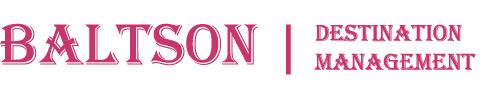 Активные туры на Кавказ 2023: экскурсии + походыАктивный отдых по программам из Дагестана:- Поехали в Дагестан! – 4 дня/3 ночи- Активный отдых в Чечне и Дагестане – 7 дней/6 ночей- Идем в горы за историей и вдохновением Кавказа – 11 дней/10 ночей: Дагестан – Чечня – Осетия - Ингушетия- Коллекция впечатлений и величие гор Кавказа – 11 дней/10 ночей: Дагестан – Чечня – Осетия – Ингушетия – Кабардино-Балкария Программы активного отдыха в регионах Центрального Кавказа: Осетия, Чечня, Ингушетия, Кабардино-Балкария:- Активные выходные в Горной Дигории – 4 дня/3 ночи- Активный отдых в Осетии – 5 дней/4 ночи- Прогулки в горах Осетии и Ингушетии – 6 дней/5 ночей- К ледникам и водопадам в горах Осетии – 8 дней/7 ночей- По ущельям выше облаков в Осетии и Ингушетии – 9 дней/8 ночей- Активный тур в ущелья Центрального Кавказа – 7 дней/6 ночей: Чечня – Северная Осетия - Ингушетия- Взойди на гору приключений и открытий – 7 дней/6 ночей: Чечня – Северная Осетия – Ингушетия – Кабардино-Балкария- В поход к потрясающим открытиям в горах Кавказа – 10 дней/9 ночей: Чечня – Северная Осетия - Ингушетия- Увидеть сотни вершин и пройти километры вверх – 10 дней/9 ночей: Северная Осетия – Ингушетия – Кабардино-БалкарияАктивные туры подарят участникам яркие впечатления, классные фото и массу положительных эмоций! В программах сочетаются различные возможности отдыха на Кавказе: экскурсионно-познавательный, экологический, активный туризм. Оказавшись в окружении неповторимой природы, вдалеке от больших городов и суетливой череды будней, каждый сможет ощутить невероятное чувство свободы, научится преодолевать себя, узнает много интересного и по-настоящему познакомится с Кавказом, где можно быть не просто туристом, а путешественником и исследователем!Наши походы не предполагают сложных маршрутов и преодоления больших расстояний, мы не гоняемся за рекордами. Маршруты составлены с учетом умеренных нагрузок для наслаждения отдыхом в горах и будут одинаково интересны как новичкам, так и бывалым путешественникам.Поехали в Дагестан! - 4 дня/3 ночиЗаезды по вторникам: еженедельно с 23.05 по 19.09.2023 включительностоимость тура БРУТТО ЗА НОМЕР в рублях: * при трехместном варианте размещения гостиницы/турбазы по маршруту предоставляют DBL/TWN + доп. кровать или диван, или три отдельные кроватиАктивный отдых в Чечне и Дагестане! - 7 дней/6 ночейЗаезды по вторникам: еженедельно с 23.05 по 19.09.2023 включительностоимость тура БРУТТО ЗА НОМЕР в рублях: * при трехместном варианте размещения гостиницы/турбазы по маршруту предоставляют DBL/TWN + доп. кровать или диван, или три отдельные кроватиИдем в горы за историей и вдохновением Кавказа - 11 дней/10 ночейДаты заездов: 30.05, 13.06, 27.06, 04.07, 11.07, 18.07, 25.07, 01.08, 08.08, 15.08, 22.08, 29.08, 05.09, 12.09.2023стоимость тура БРУТТО ЗА НОМЕР в рублях: * при трехместном варианте размещения гостиницы/турбазы по маршруту предоставляют DBL/TWN + доп. кровать или диван, или три отдельные кроватиКоллекция впечатлений и величие гор Кавказа - 11 дней/10 ночейДаты заездов: 30.05, 13.06, 27.06, 04.07, 11.07, 18.07, 25.07, 01.08, 08.08, 15.08, 22.08, 29.08, 05.09, 12.09.2023стоимость тура БРУТТО ЗА НОМЕР в рублях: * при трехместном варианте размещения гостиницы/турбазы по маршруту предоставляют DBL/TWN + доп. кровать или диван, или три отдельные кроватиАктивные выходные в Горной Дигории - 4 дня / 3 ночиДаты заездов: 09.06, 23.06, 07.07, 14.07, 21.07, 28.07, 04.08, 11.08, 18.08, 25.08, 01.09, 08.09, 15.09, 22.09, 06.10.2023стоимость тура БРУТТО ЗА НОМЕР в рублях:* при трехместном варианте размещения гостиницы/турбазы по маршруту предоставляют DBL/TWN + доп. кровать или диван, или три отдельные кровати (в зависимости от возможностей гостиницы). Активный отдых в Осетии - 5 дней/4 ночиДаты заездов: 05.06, 19.06, 03.07, 10.07, 17.07, 24.07, 31.07, 07.08, 14.08, 21.08, 28.08, 04.09, 11.09, 18.09, 02.10.2023стоимость тура БРУТТО ЗА НОМЕР в рублях: * при трехместном варианте размещения гостиницы/турбазы по маршруту предоставляют DBL/TWN + доп. кровать или диван, или три отдельные кровати (в зависимости от возможностей гостиницы). Прогулки в горах Осетии и Ингушетии – 6 дней/5 ночейДаты заездов: 04.06, 18.06, 02.07, 09.07, 16.07, 23.07, 30.07, 06.08, 13.08, 20.08, 27.08, 03.09, 10.09, 17.09, 01.10.2023стоимость тура БРУТТО ЗА НОМЕР в рублях: * при трехместном варианте размещения гостиницы/турбазы по маршруту предоставляют DBL/TWN + доп. кровать или диван, или три отдельные кровати (в зависимости от возможностей гостиницы). К ледникам и водопадам в горах Осетии – 8 дней/7 ночейДаты заездов: 05.06, 19.06, 03.07, 10.07, 17.07, 24.07, 31.07, 07.08, 14.08, 21.08, 28.08, 04.09, 11.09, 18.09, 02.10.2023стоимость тура БРУТТО ЗА НОМЕР в рублях: * при трехместном варианте размещения гостиницы/турбазы по маршруту предоставляют DBL/TWN + доп. кровать или диван, или три отдельные кровати (в зависимости от возможностей гостиницы). По ущельям выше облаков в Осетии и Ингушетии – 9 дней/8 ночейДаты заездов: 04.06, 18.06, 02.07, 09.07, 16.07, 23.07, 30.07, 06.08, 13.08, 20.08, 27.08, 03.09, 10.09, 17.09, 01.10.2023стоимость тура БРУТТО ЗА НОМЕР в рублях: * при трехместном варианте размещения гостиницы/турбазы по маршруту предоставляют DBL/TWN + доп. кровать или диван, или три отдельные кровати (в зависимости от возможностей гостиницы). Активный тур в ущелья Центрального Кавказа – 7 дней/6 ночейЧечня – Ингушетия – Северная ОсетияДаты заездов: 03.06, 17.06, 01.07, 08.07, 15.07, 22.07, 29.07, 05.08, 12.08, 19.08, 26.08, 02.09, 09.09, 16.09, 30.09.2023стоимость тура БРУТТО ЗА НОМЕР в рублях: * при трехместном варианте размещения гостиницы/турбазы по маршруту предоставляют DBL/TWN + доп. кровать или диван, или три отдельные кровати (в зависимости от возможностей гостиницы). Взойди на гору приключений и открытий – 7 дней/6 ночейЧечня – Ингушетия – Северная Осетия – Приэльбрусье КБРДаты заездов: 03.06, 17.06, 01.07, 08.07, 15.07, 22.07, 29.07, 05.08, 12.08, 19.08, 26.08, 02.09, 09.09, 16.09, 30.09.2023стоимость тура БРУТТО ЗА НОМЕР в рублях: * при трехместном варианте размещения гостиницы/турбазы по маршруту предоставляют DBL/TWN + доп. кровать или диван, или три отдельные кровати (в зависимости от возможностей гостиницы). В поход к потрясающим открытиям в горах Кавказа – 10 дней/9 ночейЧечня – Ингушетия – Северная ОсетияДаты заездов: 03.06, 17.06, 01.07, 08.07, 15.07, 22.07, 29.07, 05.08, 12.08, 19.08, 26.08, 02.09, 09.09, 16.09, 30.09.2023стоимость тура БРУТТО ЗА НОМЕР в рублях: * при трехместном варианте размещения гостиницы/турбазы по маршруту предоставляют DBL/TWN + доп. кровать или диван, или три отдельные кровати (в зависимости от возможностей гостиницы). Увидеть сотни вершин и пройти километры вверх – 10 дней/9 ночейСеверная Осетия – Ингушетия – Приэльбрусье КБРДаты заездов: 07.06, 21.06, 05.07, 12.07, 19.07, 26.07, 02.08, 09.08, 16.08, 23.08, 30.08, 06.09, 13.09, 20.09, 04.10.2023стоимость тура БРУТТО ЗА НОМЕР в рублях: * при трехместном варианте размещения гостиницы/турбазы по маршруту предоставляют DBL/TWN + доп. кровать или диван, или три отдельные кровати (в зависимости от возможностей гостиницы). №Детали маршрутаПрограмма тура – заезды по вторникам1- размещение: горный Гуниб- автопробег за день: 270 км.- экскурсионный маршрут- продолжительность: 8-9 часов10:00 сбор группы от центральных отелей в Махачкале и на ж.д. вокзале11:00 сбор группы в аэропорту Махачкалы 11:00 начало: Махачкала – бархан Сарыкум - Сулакский каньон, Дубки – Гуниб программа дня: бархан Сарыкум - переезд к Сулакскому каньону – смотровые площадки с видами на Сулакский каньон - прогулка на катере по Сулакскому каньону – обед/пикник-ланч - переезд и размещение в кемпинге Горный Ветер, Гуниб2- размещение: горный Гуниб- автопробег за день: 110 км. - пеший маршрут: 4 км. - набор высоты: 450 м.- продолжительность: 8 часов08:30 начало: Гуниб – Гамсутль – Чох – Верхний Гуниб – Салтинский водопад - Гуниб программы дня: аул-призрак Гамсутль - высокогорный аул Чох – Верхний Гуниб - «Беседка Шамиля» - «Царская поляна» - Гунибская крепость - «Ворота Шамиля» - Салтинский водопад. Обед. (Вкл. в стоимость)3- размещение: горный Гуниб- автопробег за день: 215 км. - пеший маршрут: 4 км. - набор высоты: 400 м.- продолжительность: 8 часов08:30 начало: Гуниб – Карадахская теснина - Кахиб и Гоор – Датуна – горный Кегер – Гунибпрограммы дня: Карадахская теснина – Старый Кахиб и Гоор – Датунский храм – горный Кегер. Обед. (Вкл. в стоимость)4- автопробег за день: 320 км. - пеший маршрут: 3 км. - продолжительность: 10 часов 07:30 начало: Гуниб - переезд в Дербент – экраноплан Лунь – крепость Нарын-Кала - обзорная по Дербенту, рынок – аэропорт Махачкалы Обед. (Вкл. в стоимость)15:00 групповой трансфер в аэропорт Махачкалы к вечерним рейсам, позже 18:30РАЗМЕЩЕНИЕ ПО МАРШРУТУРазмещениеРазмещениеРазмещениеРазмещениеРАЗМЕЩЕНИЕ ПО МАРШРУТУTwin/DoubleSingleTriple*2Ad+1Ch (7-12 лет)Горный ветер, кемпинг https://gornyveter.ru/54000380007600072000В СТОИМОСТЬ ПРОГРАММЫ ВКЛЮЧЕНО:- групповые трансферы из аэропорта и ж/д вокзала Махачкалы в первый день тура по прибытии- групповой трансфер в аэропорт и ж/д вокзал Махачкалы по отъезду в заключительный день тура- размещение по программе тура в палаточном кемпинге в горах, туалет и душ общего пользования - экскурсии и походы по программе с профессиональными гидами-экскурсоводами и квалифицированными водителями- питание: завтраки + 4 обеда по маршруту экскурсий- входные билеты на объекты посещений по программе экскурсий, экологические сборы заповедниковОПЛАЧИВАЕТСЯ ДОПОЛНИТЕЛЬНО (НЕТТО):- экскурсии, развлечения и входные билеты на объекты, не включенные в программу тура- индивидуальные трансферы из/в аэропорт и ж/д вокзал Махачкалы, а также любое индивидуальное транспортное обслуживаниеОБЩАЯ ИНФОРМАЦИЯ ПО МАРШРУТУ- активный отдых: экскурсии + походы- уровень сложности: умеренный, не требует специальной подготовки- кому подходит: для туристов, не имеющих противопоказаний к активным физическим нагрузкам от 7 до 70 лет№Детали маршрутаПрограмма тура – заезды по вторникам1- размещение: горный Гуниб- автопробег за день: 270 км. - экскурсионный маршрут- продолжительность: 8-9 часов10:00 сбор группы от центральных отелей в Махачкале и на ж.д. вокзале11:00 сбор группы в аэропорту Махачкалы 11:00 начало: Махачкала – бархан Сарыкум - Сулакский каньон, Дубки – Гуниб программа дня: бархан Сарыкум - переезд к Сулакскому каньону – смотровые площадки с видами на Сулакский каньон - прогулка на катере по Сулакскому каньону – обед/пикник-ланч - переезд и размещение в кемпинге Горный Ветер, Гуниб2- размещение: горный Гуниб- автопробег за день: 110 км. - пеший маршрут: 4 км. - набор высоты: 450 м.- продолжительность: 8 часов08:30 начало: Гуниб – Гамсутль – Чох – Верхний Гуниб – Салтинский водопад - Гуниб программы дня: аул-призрак Гамсутль - высокогорный аул Чох – Верхний Гуниб - «Беседка Шамиля» - «Царская поляна» - Гунибская крепость - «Ворота Шамиля» - Салтинский водопад. Обед. (Вкл. в стоимость)3- размещение: горный Гуниб- автопробег за день: 215 км. - пеший маршрут: 4 км. - набор высоты: 400 м.- продолжительность: 8 часов08:30 начало: Гуниб – Карадахская теснина - Кахиб и Гоор – Датуна – горный Кегер – Гунибпрограммы дня: Карадахская теснина – Старый Кахиб и Гоор – Датунский храм – горный Кегер. Обед. (Вкл. в стоимость)4- размещение: Махачкала- автопробег за день: 320 км. - пеший маршрут: 3 км. - продолжительность: 10 часов07:30 начало: Гуниб - переезд в Дербент – экраноплан Лунь – крепость Нарын-Кала - обзорная по Дербенту, рынок – переезд в Махачкалу Обед. (Вкл. в стоимость)Размещение на одну ночь в отеле 3* в Махачкале или пригороде.5- размещение: Грозный- автопробег за день: 175 км. - пеший маршрут: 3 км. - продолжительность: 10 часов09:00 начало.  Обзорная экскурсия по Махачкале - город-порт, молодая столица. Покупка сувениров в дорогу.12:00 переезд из Махачкалы в Грозный, прибытие ориентировочно к 16:00. (170 км, время в пути 3 часа)17:00 Обзорная экскурсия в Грозном: Грозный-Сити – Цветочный парк - мечеть Сердце Чечни - Храм Архангела Михаила– проспект М. Эсамбаева – Аллея Славы Размещение в Грозном/Шали, отели: Тийналла 3*/Беркат 3*/Шали-сити 3*6- размещение: Грозный- автопробег за день: 215 км. - пеший маршрут: 2,5 км. - продолжительность: 8 часов08:00 начало: Грозный - Кезеной Ам – Хой – Шали – Грозныйпрограмма дня: Веденское ущелье - с. Харачой - озеро Кезеной-Ам – руины древнего селения «Хой» - Обед. (Вкл. в стоимость) - мечеть "Гордость мусульман", Шали7- трансфер в аэропортЗаключительный день в Грозном. Групповой трансфер в аэропорт/вокзал г. Грозный в 11:00 от отеля. Счастливого пути!РАЗМЕЩЕНИЕ ПО МАРШРУТУРазмещениеРазмещениеРазмещениеРазмещениеРАЗМЕЩЕНИЕ ПО МАРШРУТУTwin/DoubleSingleTriple*2Ad+1Ch (7-12 лет)Горный ветер, Гуниб – Отель 3*, Махачкала - Беркат 3*/ Тийналла 3*8580056200124000117000В СТОИМОСТЬ ПРОГРАММЫ ВКЛЮЧЕНО:- групповые трансферы из аэропорта и ж/д вокзала Махачкалы в первый день тура по прибытии- групповой трансфер в аэропорт и ж/д вокзал Грозного по отъезду в заключительный день тура в 11:00- размещение в палаточном кемпинге по программе в горах Дагестана, туалет и душ общего пользования: Горный ветер, кемпинг https://gornyveter.ru/- размещение по программе в отелях в Махачкале и Грозном- экскурсии и походы по программе с профессиональными гидами-экскурсоводами и квалифицированными водителями- питание: завтраки + 5 обедов по маршруту экскурсий- входные билеты на объекты посещений по программе экскурсий, экологические сборы заповедниковОПЛАЧИВАЕТСЯ ДОПОЛНИТЕЛЬНО (НЕТТО):- экскурсии, развлечения и входные билеты на объекты, не включенные в программу тура- индивидуальные трансферы из/в аэропорт и ж/д вокзал Махачкалы/Грозного, а также любое индивидуальное транспортное обслуживаниеОБЩАЯ ИНФОРМАЦИЯ ПО МАРШРУТУ- активный отдых: экскурсии + походы- уровень сложности: умеренный, не требует специальной подготовки- кому подходит: для туристов, не имеющих противопоказаний к активным физическим нагрузкам от 7 до 70 лет№Детали маршрутаПрограмма тура – заезды по вторникам1- размещение: горный Гуниб- автопробег за день: 270 км. - экскурсионный маршрут- продолжительность: 8-9 часов10:00 сбор группы от центральных отелей в Махачкале и на ж.д. вокзале11:00 сбор группы в аэропорту Махачкалы 11:00 начало: Махачкала – бархан Сарыкум - Сулакский каньон, Дубки – Гуниб программа дня: бархан Сарыкум - переезд к Сулакскому каньону – смотровые площадки с видами на Сулакский каньон - прогулка на катере по Сулакскому каньону – обед/пикник-ланч - переезд и размещение в кемпинге Горный Ветер, Гуниб 2- размещение: горный Гуниб- автопробег за день: 110 км. - пеший маршрут: 4 км. - набор высоты: 450 м.- продолжительность: 8 часов08:30 начало: Гуниб – Гамсутль – Чох – Верхний Гуниб – Салтинский водопад - Гуниб программы дня: аул-призрак Гамсутль - высокогорный аул Чох – Верхний Гуниб - «Беседка Шамиля» - «Царская поляна» - Гунибская крепость - «Ворота Шамиля» - Салтинский водопад. Обед. (Вкл. в стоимость)3- размещение: горный Гуниб- автопробег за день: 215 км. - пеший маршрут: 4 км. - набор высоты: 400 м.- продолжительность: 8 часов08:30 начало: Гуниб – Карадахская теснина - Кахиб и Гоор – Датуна – горный Кегер – Гунибпрограммы дня: Карадахская теснина – Старый Кахиб и Гоор – Датунский храм – горный Кегер. Обед. (Вкл. в стоимость)4- размещение: Махачкала- автопробег за день: 320 км. - пеший маршрут: 3 км. - продолжительность: 10 часов07:30 начало: Гуниб - переезд в Дербент – экраноплан Лунь – крепость Нарын-Кала - обзорная по Дербенту, рынок – переезд в Махачкалу Обед. (Вкл. в стоимость)Размещение на одну ночь в отеле 3* в Махачкале или пригороде.5- размещение: Грозный- автопробег за день: 175 км. - пеший маршрут: 3 км. - продолжительность: 10 часов09:00 начало: Обзорная экскурсия по Махачкале - город-порт, молодая столица. Покупка сувениров в дорогу.12:00 переезд из Махачкалы в Грозный, прибытие ориентировочно к 16:00. (170 км, время в пути 3 часа)17:00 Обзорная экскурсия в Грозном: Грозный-Сити – Цветочный парк - мечеть Сердце Чечни - Храм Архангела Михаила– проспект М. Эсамбаева – Аллея Славы Размещение в Грозном/Шали, отели: Тийналла 3*/Беркат 3*/Шали-сити 3*6- размещение: Владикавказ- автопробег за день: 310 км. - пеший маршрут: 2,5 км. - продолжительность: 10 часов08:00 начало: Грозный - Кезеной Ам – Хой – Шали – Владикавказпрограмма дня: Веденское ущелье - с. Харачой - озеро Кезеной-Ам – руины древнего селения «Хой» - Обед. (Вкл. в стоимость) - мечеть "Гордость мусульман", Шали7- размещение: Владикавказ- автопробег за день: 145 км. - пеший маршрут: 8 км. - набор высоты: 700 м.- продолжительность: 8-9 часов09:00 начало: Прогулки в краю средневековых башен в Ингушетиипрограмма дня: Джейрахское ущелье – Цейлоамский перевал – поход к древнему Эгикалу – башенный комплекс Таргим – крепость Вовнушки - храм Тхаба-Ерды – обед (вкл. в стоимость)8- размещение: Владикавказ- автопробег за день: 135 км.- пеший маршрут: 6 км.- набор высоты: 400 м.- продолжительность: 8-9 часов08:30 начало: Кармадон – Даргавс – Мидаграбинские водопады – Куртатинское ущелье программа дня: Геналдонское ущелье – Кармадонские ворота – Даргавский некрополь - поход к Мидаграбинским водопадам – пикник-ланч (вкл. в стоимость) – площадка и качели с видом на долину Фиагдон - Башня Курта и Тага - возвращение во Владикавказ к 17:30.9- размещение: Владикавказ- автопробег за день: 150 км.- пеший маршрут: 6,5 км.- набор высоты: 550 м.- продолжительность: 8-9 часов08:30 начало: Куртатинское ущелье – Верхний Фиагдон – Архонский перевал Начало 08:30 программа дня: Кадаргаванский каньон - скальная крепость Дзивгис - поход к селению Цмити – поход к башенным комплексам селений: Лац, Кадат, Урикау – Архонский перевал - Свято-Успенский Аланский мужской монастырь – пикник-ланч (вкл. в стоимость) - возвращение во Владикавказ к 17:3019:30-21:30 АЛАНСКИЙ ВЕЧЕР – шоу-программа в этно-национальном стиле с ужином и дегустацией (Доп. плата)10- размещение: Владикавказ- автопробег за день: 185 км.- пеший маршрут: 10 км.- набор высоты: 450 м.- продолжительность: 8-9 часов08:30 начало: Алагирское ущелье – Цей – поход к Цейскому леднику – Бирагзанг Начало 08:30 программа дня: Владикавказ - Святилище и наскальный монумент Уастырджи - Цейское ущелье – поход по эко-тропе к Цейскому леднику – пикник-ланч (вкл. в стоимость) – монумент Афсати – термальный комплекс Бирагзанг - возвращение во Владикавказ к 17:30.11- трансфер в аэропортЗаключительный день во Владикавказе. Покупка сувениров в дорогу, осетинских пирогов, сыра, чурчхела.Трансфер в аэропорт/вокзал: Счастливого пути!РАЗМЕЩЕНИЕ ПО МАРШРУТУРазмещениеРазмещениеРазмещениеРазмещениеРАЗМЕЩЕНИЕ ПО МАРШРУТУTwin/DoubleSingleTriple*2Ad+1Ch (7-12 лет)Горный ветер, Гуниб – Отель 3*, Махачкала - Беркат 3*/ Тийналла 3* - гост. Владикавказ 3*14000096400198000188600В СТОИМОСТЬ ПРОГРАММЫ ВКЛЮЧЕНО:В СТОИМОСТЬ ПРОГРАММЫ ВКЛЮЧЕНО:В СТОИМОСТЬ ПРОГРАММЫ ВКЛЮЧЕНО:В СТОИМОСТЬ ПРОГРАММЫ ВКЛЮЧЕНО:- групповые трансферы из аэропорта и ж/д вокзала Махачкалы в первый день тура по прибытии- групповые трансферы из аэропорта и ж/д вокзала Махачкалы в первый день тура по прибытии- групповые трансферы из аэропорта и ж/д вокзала Махачкалы в первый день тура по прибытии- групповые трансферы из аэропорта и ж/д вокзала Махачкалы в первый день тура по прибытии- групповые трансферы из гостиниц в аэропорт и ж/д вокзал Владикавказа по отъезду в заключительный день тура, встреча в холле отелей- групповые трансферы из гостиниц в аэропорт и ж/д вокзал Владикавказа по отъезду в заключительный день тура, встреча в холле отелей- групповые трансферы из гостиниц в аэропорт и ж/д вокзал Владикавказа по отъезду в заключительный день тура, встреча в холле отелей- групповые трансферы из гостиниц в аэропорт и ж/д вокзал Владикавказа по отъезду в заключительный день тура, встреча в холле отелей- размещение в палаточном кемпинге по программе в горах Дагестана, туалет и душ общего пользования: Горный ветер, кемпинг https://gornyveter.ru/- размещение в палаточном кемпинге по программе в горах Дагестана, туалет и душ общего пользования: Горный ветер, кемпинг https://gornyveter.ru/- размещение в палаточном кемпинге по программе в горах Дагестана, туалет и душ общего пользования: Горный ветер, кемпинг https://gornyveter.ru/- размещение в палаточном кемпинге по программе в горах Дагестана, туалет и душ общего пользования: Горный ветер, кемпинг https://gornyveter.ru/- размещение по программе в отелях в Махачкале, Грозном и Владикавказе- размещение по программе в отелях в Махачкале, Грозном и Владикавказе- размещение по программе в отелях в Махачкале, Грозном и Владикавказе- размещение по программе в отелях в Махачкале, Грозном и Владикавказе- экскурсии и походы по программе с профессиональными гидами-экскурсоводами и квалифицированными водителями- экскурсии и походы по программе с профессиональными гидами-экскурсоводами и квалифицированными водителями- экскурсии и походы по программе с профессиональными гидами-экскурсоводами и квалифицированными водителями- экскурсии и походы по программе с профессиональными гидами-экскурсоводами и квалифицированными водителями- питание: завтраки + 9 обедов/пикник-ланч по маршруту экскурсий- питание: завтраки + 9 обедов/пикник-ланч по маршруту экскурсий- питание: завтраки + 9 обедов/пикник-ланч по маршруту экскурсий- питание: завтраки + 9 обедов/пикник-ланч по маршруту экскурсий- входные билеты на объекты посещений по программе экскурсий, экологические сборы заповедников- входные билеты на объекты посещений по программе экскурсий, экологические сборы заповедников- входные билеты на объекты посещений по программе экскурсий, экологические сборы заповедников- входные билеты на объекты посещений по программе экскурсий, экологические сборы заповедниковОПЛАЧИВАЕТСЯ ДОПОЛНИТЕЛЬНО (НЕТТО):ОПЛАЧИВАЕТСЯ ДОПОЛНИТЕЛЬНО (НЕТТО):ОПЛАЧИВАЕТСЯ ДОПОЛНИТЕЛЬНО (НЕТТО):ОПЛАЧИВАЕТСЯ ДОПОЛНИТЕЛЬНО (НЕТТО):- экскурсии, развлечения и входные билеты на объекты, не включенные в программу тура- экскурсии, развлечения и входные билеты на объекты, не включенные в программу тура- экскурсии, развлечения и входные билеты на объекты, не включенные в программу тура- экскурсии, развлечения и входные билеты на объекты, не включенные в программу тура- индивидуальные трансферы из/в аэропорт и ж/д вокзал, а также любое индивидуальное транспортное обслуживание- индивидуальные трансферы из/в аэропорт и ж/д вокзал, а также любое индивидуальное транспортное обслуживание- индивидуальные трансферы из/в аэропорт и ж/д вокзал, а также любое индивидуальное транспортное обслуживание- индивидуальные трансферы из/в аэропорт и ж/д вокзал, а также любое индивидуальное транспортное обслуживаниеРЕКОМЕНДУЕМ ПРИОБРЕСТИ ДОПОЛНИТЕЛЬНО:РЕКОМЕНДУЕМ ПРИОБРЕСТИ ДОПОЛНИТЕЛЬНО:РЕКОМЕНДУЕМ ПРИОБРЕСТИ ДОПОЛНИТЕЛЬНО:РЕКОМЕНДУЕМ ПРИОБРЕСТИ ДОПОЛНИТЕЛЬНО:АЛАНСКИЙ ВЕЧЕР – шоу-программа в этно-национальном стиле с ужином и дегустациейВЗРОСЛЫЙРЕБЕНОК, до 16 летДетское меню, до 8 летАЛАНСКИЙ ВЕЧЕР – шоу-программа в этно-национальном стиле с ужином и дегустацией1950 руб.1600 руб.700 руб.ОБЩАЯ ИНФОРМАЦИЯ ПО МАРШРУТУОБЩАЯ ИНФОРМАЦИЯ ПО МАРШРУТУОБЩАЯ ИНФОРМАЦИЯ ПО МАРШРУТУОБЩАЯ ИНФОРМАЦИЯ ПО МАРШРУТУ- активный отдых: экскурсии + походы- активный отдых: экскурсии + походы- активный отдых: экскурсии + походы- активный отдых: экскурсии + походы- уровень сложности: умеренный, не требует специальной подготовки- уровень сложности: умеренный, не требует специальной подготовки- уровень сложности: умеренный, не требует специальной подготовки- уровень сложности: умеренный, не требует специальной подготовки- кому подходит: для туристов, не имеющих противопоказаний к активным физическим нагрузкам от 7 до 70 лет- кому подходит: для туристов, не имеющих противопоказаний к активным физическим нагрузкам от 7 до 70 лет- кому подходит: для туристов, не имеющих противопоказаний к активным физическим нагрузкам от 7 до 70 лет- кому подходит: для туристов, не имеющих противопоказаний к активным физическим нагрузкам от 7 до 70 лет№Детали маршрутаПрограмма тура – заезды по вторникам1- размещение: горный Гуниб- автопробег за день: 270 км. - экскурсионный маршрут- продолжительность: 8-9 часов10:00 сбор группы от центральных отелей в Махачкале и на ж.д. вокзале11:00 сбор группы в аэропорту Махачкалы 11:00 начало: Махачкала – бархан Сарыкум - Сулакский каньон, Дубки – Гуниб программа дня: бархан Сарыкум - переезд к Сулакскому каньону – смотровые площадки с видами на Сулакский каньон - прогулка на катере по Сулакскому каньону – обед/пикник-ланч - переезд и размещение в кемпинге Горный Ветер, Гуниб 2- размещение: горный Гуниб- автопробег за день: 110 км. - пеший маршрут: 4 км. - набор высоты: 450 м.- продолжительность: 8 часов08:30 начало: Гуниб – Гамсутль – Чох – Верхний Гуниб – Салтинский водопад - Гуниб программы дня: аул-призрак Гамсутль - высокогорный аул Чох – Верхний Гуниб - «Беседка Шамиля» - «Царская поляна» - Гунибская крепость - «Ворота Шамиля» - Салтинский водопад. Обед. (Вкл. в стоимость)3- размещение: горный Гуниб- автопробег за день: 215 км. - пеший маршрут: 4 км. - набор высоты: 400 м.- продолжительность: 8 часов08:30 начало: Гуниб – Карадахская теснина - Кахиб и Гоор – Датуна – горный Кегер – Гунибпрограммы дня: Карадахская теснина – Старый Кахиб и Гоор – Датунский храм – горный Кегер. Обед. (Вкл. в стоимость)4- размещение: Махачкала- автопробег за день: 320 км. - пеший маршрут: 3 км. - продолжительность: 10 часов07:30 начало: Гуниб - переезд в Дербент – экраноплан Лунь – крепость Нарын-Кала - обзорная по Дербенту, рынок – переезд в Махачкалу Обед. (Вкл. в стоимость)Размещение на одну ночь в отеле 3* в Махачкале или пригороде.5- размещение: Грозный- автопробег за день: 175 км. - пеший маршрут: 3 км. - продолжительность: 10 часов09:00 начало: Обзорная экскурсия по Махачкале - город-порт, молодая столица. Покупка сувениров в дорогу.12:00 переезд из Махачкалы в Грозный, прибытие ориентировочно к 16:00. (170 км, время в пути 3 часа)17:00 Обзорная экскурсия в Грозном: Грозный-Сити – Цветочный парк - мечеть Сердце Чечни - Храм Архангела Михаила– проспект М. Эсамбаева – Аллея Славы Размещение в Грозном/Шали, отели: Тийналла 3*/Беркат 3*/Шали-сити 3*6- размещение: Владикавказ- автопробег за день: 310 км. - пеший маршрут: 2,5 км. - продолжительность: 10 часов08:00 начало: Грозный - Кезеной Ам – Хой – Шали – Владикавказпрограмма дня: Веденское ущелье - с. Харачой - озеро Кезеной-Ам – руины древнего селения «Хой» - Обед. (Вкл. в стоимость) - мечеть "Гордость мусульман", Шали7- размещение: Владикавказ- автопробег за день: 145 км. - пеший маршрут: 8 км. - набор высоты: 700 м.- продолжительность: 8-9 часов09:00 начало: Прогулки в краю средневековых башен в Ингушетиипрограмма дня: Джейрахское ущелье – Цейлоамский перевал – поход к древнему Эгикалу – башенный комплекс Таргим – крепость Вовнушки - храм Тхаба-Ерды – обед (вкл. в стоимость)8- размещение: Владикавказ- автопробег за день: 135 км.- пеший маршрут: 6 км.- набор высоты: 400 м.- продолжительность: 8-9 часов08:30 начало: Кармадон – Даргавс – Мидаграбинские водопады – Куртатинское ущелье программа дня: Геналдонское ущелье – Кармадонские ворота – Даргавский некрополь - поход к Мидаграбинским водопадам – пикник-ланч (вкл. в стоимость) – площадка и качели с видом на долину Фиагдон - Башня Курта и Тага - возвращение во Владикавказ к 17:30.9- размещение: Владикавказ- автопробег за день: 150 км.- пеший маршрут: 6,5 км.- набор высоты: 550 м.- продолжительность: 8-9 часов08:30 начало: Куртатинское ущелье – Верхний Фиагдон – Архонский перевал Начало 08:30 программа дня: Кадаргаванский каньон - скальная крепость Дзивгис - поход к селению Цмити – поход к башенным комплексам селений: Лац, Кадат, Урикау – Архонский перевал - Свято-Успенский Аланский мужской монастырь – пикник-ланч (вкл. в стоимость) - возвращение во Владикавказ к 17:3019:30-21:30 АЛАНСКИЙ ВЕЧЕР – шоу-программа в этно-национальном стиле с ужином и дегустацией (Доп. плата)10- размещение: Азау/Чегет- автопробег за день: 315 км.- продолжительность: 8-9 часов08:30 начало: Владикавказ – Чегемское ущелье, водопады – Баксанское ущелье - поляна Нарзанов – поляна Азау/Чегетпрограмма дня: переезд в Чегемское ущелье – Чегемские водопады - Баксанское ущелье – поляна Нарзанов - поляна Азау (2300 м над уровнем моря). Обед и ужин – самостоятельно (Доп. плата). Размещение в отелях поляне Азау/Чегет: Туркомплекс11- автопробег за день: 187 км.09:00 экскурсия на Эльбрус, подъем до станции «Мир», 3450 м. – переезд в Минеральные ВодыЭльбрус - визитная карточка Северного Кавказа и место, где мы завершаем наше увлекательное путешествие! Обед – самостоятельно (Доп. плата)14:00 - групповой трансфер в аэропорт/на вокзал Минеральные Воды к вечерним рейсам/поездам, позже 18:00РАЗМЕЩЕНИЕ ПО МАРШРУТУРазмещениеРазмещениеРазмещениеРазмещениеРАЗМЕЩЕНИЕ ПО МАРШРУТУTwin/DoubleSingleTriple*2Ad+1Ch (7-12 лет)Горный ветер, Гуниб – Отель 3*, Махачкала - Беркат 3* - гост. Владикавказ 3* - Туркомплекс14000096400198000188600В СТОИМОСТЬ ПРОГРАММЫ ВКЛЮЧЕНО:В СТОИМОСТЬ ПРОГРАММЫ ВКЛЮЧЕНО:В СТОИМОСТЬ ПРОГРАММЫ ВКЛЮЧЕНО:В СТОИМОСТЬ ПРОГРАММЫ ВКЛЮЧЕНО:В СТОИМОСТЬ ПРОГРАММЫ ВКЛЮЧЕНО:- групповые трансферы из аэропорта и ж/д вокзала Махачкалы в первый день тура по прибытии- групповые трансферы из аэропорта и ж/д вокзала Махачкалы в первый день тура по прибытии- групповые трансферы из аэропорта и ж/д вокзала Махачкалы в первый день тура по прибытии- групповые трансферы из аэропорта и ж/д вокзала Махачкалы в первый день тура по прибытии- групповые трансферы из аэропорта и ж/д вокзала Махачкалы в первый день тура по прибытии- групповой трансфер с поляны Азау/Чегет в аэропорт и ж/д вокзал Минеральные Воды по отъезду в заключительный день тура к рейсам/поездам позже 18:00- групповой трансфер с поляны Азау/Чегет в аэропорт и ж/д вокзал Минеральные Воды по отъезду в заключительный день тура к рейсам/поездам позже 18:00- групповой трансфер с поляны Азау/Чегет в аэропорт и ж/д вокзал Минеральные Воды по отъезду в заключительный день тура к рейсам/поездам позже 18:00- групповой трансфер с поляны Азау/Чегет в аэропорт и ж/д вокзал Минеральные Воды по отъезду в заключительный день тура к рейсам/поездам позже 18:00- групповой трансфер с поляны Азау/Чегет в аэропорт и ж/д вокзал Минеральные Воды по отъезду в заключительный день тура к рейсам/поездам позже 18:00- размещение в палаточном кемпинге по программе в горах Дагестана, туалет и душ общего пользования: Горный ветер, кемпинг https://gornyveter.ru/- размещение в палаточном кемпинге по программе в горах Дагестана, туалет и душ общего пользования: Горный ветер, кемпинг https://gornyveter.ru/- размещение в палаточном кемпинге по программе в горах Дагестана, туалет и душ общего пользования: Горный ветер, кемпинг https://gornyveter.ru/- размещение в палаточном кемпинге по программе в горах Дагестана, туалет и душ общего пользования: Горный ветер, кемпинг https://gornyveter.ru/- размещение в палаточном кемпинге по программе в горах Дагестана, туалет и душ общего пользования: Горный ветер, кемпинг https://gornyveter.ru/- размещение по программе в отелях в Махачкале, Грозном, Владикавказе и в Туркомплексе на поляне Азау/Чегет- размещение по программе в отелях в Махачкале, Грозном, Владикавказе и в Туркомплексе на поляне Азау/Чегет- размещение по программе в отелях в Махачкале, Грозном, Владикавказе и в Туркомплексе на поляне Азау/Чегет- размещение по программе в отелях в Махачкале, Грозном, Владикавказе и в Туркомплексе на поляне Азау/Чегет- размещение по программе в отелях в Махачкале, Грозном, Владикавказе и в Туркомплексе на поляне Азау/Чегет- экскурсии и походы по программе с профессиональными гидами-экскурсоводами и квалифицированными водителями- экскурсии и походы по программе с профессиональными гидами-экскурсоводами и квалифицированными водителями- экскурсии и походы по программе с профессиональными гидами-экскурсоводами и квалифицированными водителями- экскурсии и походы по программе с профессиональными гидами-экскурсоводами и квалифицированными водителями- экскурсии и походы по программе с профессиональными гидами-экскурсоводами и квалифицированными водителями- питание: завтраки + 8 обедов/пикник-ланч по маршруту экскурсий- питание: завтраки + 8 обедов/пикник-ланч по маршруту экскурсий- питание: завтраки + 8 обедов/пикник-ланч по маршруту экскурсий- питание: завтраки + 8 обедов/пикник-ланч по маршруту экскурсий- питание: завтраки + 8 обедов/пикник-ланч по маршруту экскурсий- входные билеты на объекты посещений по программе экскурсий, экологические сборы заповедников- входные билеты на объекты посещений по программе экскурсий, экологические сборы заповедников- входные билеты на объекты посещений по программе экскурсий, экологические сборы заповедников- входные билеты на объекты посещений по программе экскурсий, экологические сборы заповедников- входные билеты на объекты посещений по программе экскурсий, экологические сборы заповедниковОПЛАЧИВАЕТСЯ ДОПОЛНИТЕЛЬНО (НЕТТО):ОПЛАЧИВАЕТСЯ ДОПОЛНИТЕЛЬНО (НЕТТО):ОПЛАЧИВАЕТСЯ ДОПОЛНИТЕЛЬНО (НЕТТО):ОПЛАЧИВАЕТСЯ ДОПОЛНИТЕЛЬНО (НЕТТО):ОПЛАЧИВАЕТСЯ ДОПОЛНИТЕЛЬНО (НЕТТО):- билет на канатную дорогу в Приэльбрусье: Азау – ст. Мир- билет на канатную дорогу в Приэльбрусье: Азау – ст. Мир- билет на канатную дорогу в Приэльбрусье: Азау – ст. Мир- билет на канатную дорогу в Приэльбрусье: Азау – ст. Мир1600 руб.- экскурсии, развлечения и входные билеты на объекты, не включенные в программу тура- экскурсии, развлечения и входные билеты на объекты, не включенные в программу тура- экскурсии, развлечения и входные билеты на объекты, не включенные в программу тура- экскурсии, развлечения и входные билеты на объекты, не включенные в программу тура- экскурсии, развлечения и входные билеты на объекты, не включенные в программу тура- индивидуальные трансферы из/в аэропорт и ж/д вокзал Махачкалы и Минеральных Вод, а также любое индивидуальное транспортное обслуживание- индивидуальные трансферы из/в аэропорт и ж/д вокзал Махачкалы и Минеральных Вод, а также любое индивидуальное транспортное обслуживание- индивидуальные трансферы из/в аэропорт и ж/д вокзал Махачкалы и Минеральных Вод, а также любое индивидуальное транспортное обслуживание- индивидуальные трансферы из/в аэропорт и ж/д вокзал Махачкалы и Минеральных Вод, а также любое индивидуальное транспортное обслуживание- индивидуальные трансферы из/в аэропорт и ж/д вокзал Махачкалы и Минеральных Вод, а также любое индивидуальное транспортное обслуживаниеРЕКОМЕНДУЕМ ПРИОБРЕСТИ ДОПОЛНИТЕЛЬНО:РЕКОМЕНДУЕМ ПРИОБРЕСТИ ДОПОЛНИТЕЛЬНО:РЕКОМЕНДУЕМ ПРИОБРЕСТИ ДОПОЛНИТЕЛЬНО:РЕКОМЕНДУЕМ ПРИОБРЕСТИ ДОПОЛНИТЕЛЬНО:РЕКОМЕНДУЕМ ПРИОБРЕСТИ ДОПОЛНИТЕЛЬНО:АЛАНСКИЙ ВЕЧЕР – шоу-программа в этно-национальном стиле с ужином и дегустациейВЗРОСЛЫЙРЕБЕНОК, до 16 летДетское меню, до 8 летДетское меню, до 8 летАЛАНСКИЙ ВЕЧЕР – шоу-программа в этно-национальном стиле с ужином и дегустацией1950 руб.1600 руб.700 руб.700 руб.ОБЩАЯ ИНФОРМАЦИЯ ПО МАРШРУТУОБЩАЯ ИНФОРМАЦИЯ ПО МАРШРУТУОБЩАЯ ИНФОРМАЦИЯ ПО МАРШРУТУОБЩАЯ ИНФОРМАЦИЯ ПО МАРШРУТУОБЩАЯ ИНФОРМАЦИЯ ПО МАРШРУТУ- активный отдых: экскурсии + походы- активный отдых: экскурсии + походы- активный отдых: экскурсии + походы- активный отдых: экскурсии + походы- активный отдых: экскурсии + походы- уровень сложности: умеренный, не требует специальной подготовки- уровень сложности: умеренный, не требует специальной подготовки- уровень сложности: умеренный, не требует специальной подготовки- уровень сложности: умеренный, не требует специальной подготовки- уровень сложности: умеренный, не требует специальной подготовки- кому подходит: для туристов, не имеющих противопоказаний к активным физическим нагрузкам от 7 до 70 лет- кому подходит: для туристов, не имеющих противопоказаний к активным физическим нагрузкам от 7 до 70 лет- кому подходит: для туристов, не имеющих противопоказаний к активным физическим нагрузкам от 7 до 70 лет- кому подходит: для туристов, не имеющих противопоказаний к активным физическим нагрузкам от 7 до 70 лет- кому подходит: для туристов, не имеющих противопоказаний к активным физическим нагрузкам от 7 до 70 лет№Детали маршрутаПрограмма тура – заезды по пятницам1- размещение: Дигорское ущелье- автопробег за день: 130 км.- пеший маршрут: 3,5 км.;- продолжительность: 5 часов13:00 сбор группы от центрального отеля во Владикавказе и на ж.д. вокзале13:30 Встреча в аэропорту Владикавказа. Переезд в Дигорское ущелье, размещение в туркомплексе/отеле.Прогулка на водопад Байради, который находится в живописном ущелье неподалёку от отеля. Вечером группа собирается в ресторане отеля для более близкого знакомства, обсуждения программы тура и инструктажа.  Приветственный ужин (вкл. в стоимость).2- размещение: Дигорское ущелье- автопробег за день: 98 км.- пеший маршрут: 5,5 км.- набор высоты: 600 м.- продолжительность: 8 часов09:00 начало: Экскурсионная программа и походы по Горной Дигории: Задалеск – Ханаз – Уаллагкомпрограмма дня: Задалеск - музей Матери - селение Ханаз – замок «Фрегат» - крепость братьев Седановых - Махческ, башня Абисаловых – пикник-ланч – Уаллагком: села Дунта, Камунта, Галиат – Фаснал - село Мацута. 3- размещение: Дигорское ущелье- пеший маршрут: 9 км.- набор высоты: 500 м.- продолжительность: 7 - 8 часов09:00 начало: Поход в программе дня: подъем на гору Кубус и прогулка к Таймазинским водопадам4- размещение: Дигорское ущелье- автопробег за день: 130 км.- пеший маршрут: 10 км.- набор высоты: 250 м.- продолжительность: 8 часов09:00 начало: Поход к водопаду Галдоридон – переезд во ВладикавказВыезд во Владикавказ в 14:30 и завершение экскурсии в аэропорту Владикавказа в 17:00РазмещениеКатегория номераDblДвухм-оеTwinДвухм-оеSingleОдном-оеTriple*Трех-оеDBL+СH2вз+1ребQUADЧетырм.BreakfastЗавтракТК Порог Небастандарт482004820032800716106882089900ЗавтракTana Park Hotel 3*стандарт548005480039700801007740097800Шв. столВ СТОИМОСТЬ ПРОГРАММЫ ВКЛЮЧЕНО:- групповые трансферы из аэропорта и ж/д вокзала Владикавказа в гостиницы в первый день тура- групповой трансфер в аэропорт и ж/д вокзал Владикавказа по отъезду в заключительный день тура к рейсам/поездам позже 18:00- размещение в отелях/туркомплексах по программе тура в Дигорском ущелье- экскурсии и походы по программе с профессиональными гидами-экскурсоводами и квалифицированными водителями- питание: завтраки + 3 обеда/пикника по маршруту экскурсий и 1 ужин- входные билеты на объекты посещений по программе экскурсий, экологические сборы заповедниковОПЛАЧИВАЕТСЯ ДОПОЛНИТЕЛЬНО (НЕТТО):- экскурсии, развлечения и входные билеты на объекты, не включенные в программу тура- индивидуальные трансферы из/в аэропорт и ж/д вокзал Владикавказа, а также любое индивидуальное транспортное обслуживаниеОБЩАЯ ИНФОРМАЦИЯ ПО МАРШРУТУ- активный отдых: экскурсии + походы- уровень сложности: средний, не требует специальной подготовки- кому подходит: для туристов, не имеющих противопоказаний к активным физическим нагрузкам от 7 до 70 лет- погода в горах бывает переменчива: поэтому берем с собой дождевики, удобная и практичная обувь обязательна№Детали маршрутаПрограмма тура – заезды по понедельникам1- размещение: Владикавказ- трансфер аэропорт-отельПрибытие во Владикавказ. Размещение в гостиницах.16:00 Обзорная пешеходная экскурсия по Владикавказу – знаковые места и многовековая история города.2- размещение: Владикавказ- автопробег за день: 135 км.- пеший маршрут: 6 км.- набор высоты: 400 м.- продолжительность: 8-9 часов08:30 начало. Кармадон – Даргавс – Мидаграбинские водопады – Куртатинское ущельепрограмма дня: Геналдонское ущелье – Кармадонские ворота – Даргавский некрополь - поход к Мидаграбинским водопадам – пикник-ланч (вкл. в стоимость) – площадка и качели с видом на долину Фиагдон - Башня Курта и Тага - возвращение во Владикавказ к 17:30.3- размещение: Владикавказ- автопробег за день: 150 км.- пеший маршрут: 6,5 км.- набор высоты: 550 м.- продолжительность: 8-9 часов08:30 начало. Куртатинское ущелье – Верхний Фиагдон – Архонский перевал  программа дня: Кадаргаванский каньон - скальная крепость Дзивгис - поход к селению Цмити – поход к башенным комплексам селений: Лац, Кадат, Урикау – Архонский перевал - Свято-Успенский Аланский мужской монастырь – пикник-ланч (вкл. в стоимость) - возвращение во Владикавказ к 17:3019:30-21:30 АЛАНСКИЙ ВЕЧЕР – шоу-программа в этно-национальном стиле с ужином и дегустацией (Доп. плата)4- размещение: Владикавказ- автопробег за день: 185 км.- пеший маршрут: 10 км.- набор высоты: 450 м.- продолжительность: 8-9 часов08:30 начало. Алагирское ущелье – Цей – поход к Цейскому леднику – Бирагзангпрограмма дня: Владикавказ - Святилище и наскальный монумент Уастырджи - Цейское ущелье – поход по эко-тропе к Цейскому леднику – пикник-ланч (вкл. в стоимость) – монумент Афсати – термальный комплекс Бирагзанг - возвращение во Владикавказ к 17:30.5- трансфер в аэропортЗаключительный день во Владикавказе. Покупка сувениров в дорогу, осетинских пирогов, сыра, чурчхела.Трансфер в аэропорт/вокзал: Счастливого пути!РазмещениеКатегория номераDblДвухм-оеTwinДвухм-оеSingleОдном-оеTriple*Трех-оеDBL+СH2вз+1ребQUADЧетырм.BreakfastЗавтракКадгарон Отель 3*стандарт492004920033400729007110093600Шв. столГостиница Владикавказ 3*комфорт5742057420388608004077430-Шв. столОтель Планета Люкс 3*стандарт5460054600342007830072900-Шв. столОтель Планета Люкс 3*полулюкс5700057000420008190076500-Шв. столDoubleTree by Hilton 4*стандарт894008940065400115200109800-Шв. столГранд Отель Александровский 4*стандарт978009780072600126900117000-Шв. столВ СТОИМОСТЬ ПРОГРАММЫ ВКЛЮЧЕНО:В СТОИМОСТЬ ПРОГРАММЫ ВКЛЮЧЕНО:В СТОИМОСТЬ ПРОГРАММЫ ВКЛЮЧЕНО:В СТОИМОСТЬ ПРОГРАММЫ ВКЛЮЧЕНО:- групповые трансферы из аэропорта и ж/д вокзала Владикавказа в гостиницы в первый день тура ко всем рейсам/поездам по прибытии до 14:00- групповые трансферы из аэропорта и ж/д вокзала Владикавказа в гостиницы в первый день тура ко всем рейсам/поездам по прибытии до 14:00- групповые трансферы из аэропорта и ж/д вокзала Владикавказа в гостиницы в первый день тура ко всем рейсам/поездам по прибытии до 14:00- групповые трансферы из аэропорта и ж/д вокзала Владикавказа в гостиницы в первый день тура ко всем рейсам/поездам по прибытии до 14:00- групповые трансферы из гостиниц в аэропорт и ж/д вокзал Владикавказа по отъезду в заключительный день тура, встреча в холле отелей- групповые трансферы из гостиниц в аэропорт и ж/д вокзал Владикавказа по отъезду в заключительный день тура, встреча в холле отелей- групповые трансферы из гостиниц в аэропорт и ж/д вокзал Владикавказа по отъезду в заключительный день тура, встреча в холле отелей- групповые трансферы из гостиниц в аэропорт и ж/д вокзал Владикавказа по отъезду в заключительный день тура, встреча в холле отелей- размещение в отелях по программе тура во Владикавказе- размещение в отелях по программе тура во Владикавказе- размещение в отелях по программе тура во Владикавказе- размещение в отелях по программе тура во Владикавказе- экскурсии и походы по программе с профессиональными гидами-экскурсоводами и квалифицированными водителями- экскурсии и походы по программе с профессиональными гидами-экскурсоводами и квалифицированными водителями- экскурсии и походы по программе с профессиональными гидами-экскурсоводами и квалифицированными водителями- экскурсии и походы по программе с профессиональными гидами-экскурсоводами и квалифицированными водителями- питание: завтраки в отеле + 3 обеда/пикника по маршруту экскурсий- питание: завтраки в отеле + 3 обеда/пикника по маршруту экскурсий- питание: завтраки в отеле + 3 обеда/пикника по маршруту экскурсий- питание: завтраки в отеле + 3 обеда/пикника по маршруту экскурсий- входные билеты на объекты посещений по программе экскурсий, экологические сборы заповедников- входные билеты на объекты посещений по программе экскурсий, экологические сборы заповедников- входные билеты на объекты посещений по программе экскурсий, экологические сборы заповедников- входные билеты на объекты посещений по программе экскурсий, экологические сборы заповедниковОПЛАЧИВАЕТСЯ ДОПОЛНИТЕЛЬНО:ОПЛАЧИВАЕТСЯ ДОПОЛНИТЕЛЬНО:ОПЛАЧИВАЕТСЯ ДОПОЛНИТЕЛЬНО:ОПЛАЧИВАЕТСЯ ДОПОЛНИТЕЛЬНО:- экскурсии, развлечения и входные билеты на объекты, не включенные в программу тура- экскурсии, развлечения и входные билеты на объекты, не включенные в программу тура- экскурсии, развлечения и входные билеты на объекты, не включенные в программу тура- экскурсии, развлечения и входные билеты на объекты, не включенные в программу тура- индивидуальные трансферы из/в аэропорт и ж/д вокзал Владикавказа, а также любое индивидуальное транспортное обслуживание- индивидуальные трансферы из/в аэропорт и ж/д вокзал Владикавказа, а также любое индивидуальное транспортное обслуживание- индивидуальные трансферы из/в аэропорт и ж/д вокзал Владикавказа, а также любое индивидуальное транспортное обслуживание- индивидуальные трансферы из/в аэропорт и ж/д вокзал Владикавказа, а также любое индивидуальное транспортное обслуживаниеРЕКОМЕНДУЕМ ПРИОБРЕСТИ ДОПОЛНИТЕЛЬНО:РЕКОМЕНДУЕМ ПРИОБРЕСТИ ДОПОЛНИТЕЛЬНО:РЕКОМЕНДУЕМ ПРИОБРЕСТИ ДОПОЛНИТЕЛЬНО:РЕКОМЕНДУЕМ ПРИОБРЕСТИ ДОПОЛНИТЕЛЬНО:АЛАНСКИЙ ВЕЧЕР – шоу-программа в этно-национальном стиле с ужином и дегустациейВЗРОСЛЫЙРЕБЕНОК, до 16 летДетское меню, до 8 летАЛАНСКИЙ ВЕЧЕР – шоу-программа в этно-национальном стиле с ужином и дегустацией1950 руб.1600 руб.700 руб.ОБЩАЯ ИНФОРМАЦИЯ ПО МАРШРУТУОБЩАЯ ИНФОРМАЦИЯ ПО МАРШРУТУОБЩАЯ ИНФОРМАЦИЯ ПО МАРШРУТУОБЩАЯ ИНФОРМАЦИЯ ПО МАРШРУТУ- активный отдых: экскурсии + походы- активный отдых: экскурсии + походы- активный отдых: экскурсии + походы- активный отдых: экскурсии + походы- уровень сложности: средний, не требует специальной подготовки- уровень сложности: средний, не требует специальной подготовки- уровень сложности: средний, не требует специальной подготовки- уровень сложности: средний, не требует специальной подготовки- кому подходит: для туристов, не имеющих противопоказаний к активным физическим нагрузкам от 7 до 70 лет- кому подходит: для туристов, не имеющих противопоказаний к активным физическим нагрузкам от 7 до 70 лет- кому подходит: для туристов, не имеющих противопоказаний к активным физическим нагрузкам от 7 до 70 лет- кому подходит: для туристов, не имеющих противопоказаний к активным физическим нагрузкам от 7 до 70 лет- погода в горах бывает переменчива: поэтому берем с собой дождевики, удобная и практичная обувь обязательна- погода в горах бывает переменчива: поэтому берем с собой дождевики, удобная и практичная обувь обязательна- погода в горах бывает переменчива: поэтому берем с собой дождевики, удобная и практичная обувь обязательна- погода в горах бывает переменчива: поэтому берем с собой дождевики, удобная и практичная обувь обязательна№Детали маршрутаПрограмма тура – заезды по воскресеньям1- размещение: Владикавказ- трансфер аэропорт-отельПрибытие во Владикавказ. Размещение в гостиницах.16:00 Обзорная пешеходная экскурсия по Владикавказу – знаковые места и многовековая история города.2- размещение: Владикавказ- автопробег за день: 145 км. - пеший маршрут: 8 км. - набор высоты: 450 м.- продолжительность: 8-9 часов09:00 начало: Прогулки в краю средневековых башен в Ингушетии программа дня: Джейрахское ущелье – Цейлоамский перевал – поход к древнему Эгикалу – башенный комплекс Таргим – крепость Вовнушки - храм Тхаба-Ерды – обед (вкл. в стоимость)3- размещение: Владикавказ- автопробег за день: 135 км.- пеший маршрут: 6 км.- набор высоты: 400 м.- продолжительность: 8-9 часов08:30 начало: Кармадон – Даргавс – Мидаграбинские водопады – Куртатинское ущельепрограмма дня: Геналдонское ущелье – Кармадонские ворота – Даргавский некрополь - поход к Мидаграбинским водопадам – пикник-ланч (вкл. в стоимость) – площадка и качели с видом на долину Фиагдон - Башня Курта и Тага - возвращение во Владикавказ к 17:30.4- размещение: Владикавказ- автопробег за день: 150 км.- пеший маршрут: 6,5 км.- набор высоты: 550 м.- продолжительность: 8-9 часов08:30 начало: Куртатинское ущелье – Верхний Фиагдон – Архонский перевал  программа дня: Кадаргаванский каньон - скальная крепость Дзивгис - поход к селению Цмити – поход к башенным комплексам селений: Лац, Кадат, Урикау – Архонский перевал - Свято-Успенский Аланский мужской монастырь – пикник-ланч (вкл. в стоимость) - возвращение во Владикавказ к 17:3019:30-21:30 АЛАНСКИЙ ВЕЧЕР – шоу-программа в этно-национальном стиле с ужином и дегустацией (Доп. плата)5- размещение: Владикавказ- автопробег за день: 185 км.- пеший маршрут: 10 км.- набор высоты: 450 м.- продолжительность: 8-9 часов08:30 начало: Алагирское ущелье – Цей – поход к Цейскому леднику – Бирагзангпрограмма дня: Владикавказ - Святилище и наскальный монумент Уастырджи - Цейское ущелье – поход по эко-тропе к Цейскому леднику – пикник-ланч (вкл. в стоимость) – монумент Афсати – термальный комплекс Бирагзанг - возвращение во Владикавказ к 17:30.6- трансфер в аэропортЗаключительный день во Владикавказе. Покупка сувениров в дорогу, осетинских пирогов, сыра, чурчхела.Трансфер в аэропорт/вокзал: Счастливого пути!РазмещениеКатегория номераDblДвухм-оеTwinДвухм-оеSingleОдном-оеTriple*Трех-оеDBL+СH2вз+1ребQUADЧетырм.BreakfastЗавтракКадгарон Отель 3*стандарт6150061500405009112588875117000Шв. столГостиница Владикавказ 3*комфорт742507425050250103500100125-Шв. столОтель Планета Люкс 3*стандарт6825068250427509787591125-Шв. столОтель Планета Люкс 3*полулюкс71250712505250010237595625-Шв. столDoubleTree by Hilton 4*стандарт11175011175081750144000137250-Шв. столГранд Отель Александровский 4*стандарт12225012225090750158625146250-Шв. столВ СТОИМОСТЬ ПРОГРАММЫ ВКЛЮЧЕНО:В СТОИМОСТЬ ПРОГРАММЫ ВКЛЮЧЕНО:В СТОИМОСТЬ ПРОГРАММЫ ВКЛЮЧЕНО:В СТОИМОСТЬ ПРОГРАММЫ ВКЛЮЧЕНО:- групповые трансферы из аэропорта и ж/д вокзала Владикавказа в гостиницы в первый день тура ко всем рейсам/поездам по прибытии до 14:00- групповые трансферы из аэропорта и ж/д вокзала Владикавказа в гостиницы в первый день тура ко всем рейсам/поездам по прибытии до 14:00- групповые трансферы из аэропорта и ж/д вокзала Владикавказа в гостиницы в первый день тура ко всем рейсам/поездам по прибытии до 14:00- групповые трансферы из аэропорта и ж/д вокзала Владикавказа в гостиницы в первый день тура ко всем рейсам/поездам по прибытии до 14:00- групповые трансферы из гостиниц в аэропорт и ж/д вокзал Владикавказа по отъезду в заключительный день тура, встреча в холле отелей- групповые трансферы из гостиниц в аэропорт и ж/д вокзал Владикавказа по отъезду в заключительный день тура, встреча в холле отелей- групповые трансферы из гостиниц в аэропорт и ж/д вокзал Владикавказа по отъезду в заключительный день тура, встреча в холле отелей- групповые трансферы из гостиниц в аэропорт и ж/д вокзал Владикавказа по отъезду в заключительный день тура, встреча в холле отелей- размещение в отелях/туркомплексах по программе тура во Владикавказе- размещение в отелях/туркомплексах по программе тура во Владикавказе- размещение в отелях/туркомплексах по программе тура во Владикавказе- размещение в отелях/туркомплексах по программе тура во Владикавказе- экскурсии и походы по программе с профессиональными гидами-экскурсоводами и квалифицированными водителями- экскурсии и походы по программе с профессиональными гидами-экскурсоводами и квалифицированными водителями- экскурсии и походы по программе с профессиональными гидами-экскурсоводами и квалифицированными водителями- экскурсии и походы по программе с профессиональными гидами-экскурсоводами и квалифицированными водителями- питание: завтраки в отеле + 4 обеда/пикника по маршруту экскурсий- питание: завтраки в отеле + 4 обеда/пикника по маршруту экскурсий- питание: завтраки в отеле + 4 обеда/пикника по маршруту экскурсий- питание: завтраки в отеле + 4 обеда/пикника по маршруту экскурсий- входные билеты на объекты посещений по программе экскурсий, экологические сборы заповедников- входные билеты на объекты посещений по программе экскурсий, экологические сборы заповедников- входные билеты на объекты посещений по программе экскурсий, экологические сборы заповедников- входные билеты на объекты посещений по программе экскурсий, экологические сборы заповедниковОПЛАЧИВАЕТСЯ ДОПОЛНИТЕЛЬНО:ОПЛАЧИВАЕТСЯ ДОПОЛНИТЕЛЬНО:ОПЛАЧИВАЕТСЯ ДОПОЛНИТЕЛЬНО:ОПЛАЧИВАЕТСЯ ДОПОЛНИТЕЛЬНО:- экскурсии, развлечения и входные билеты на объекты, не включенные в программу тура- экскурсии, развлечения и входные билеты на объекты, не включенные в программу тура- экскурсии, развлечения и входные билеты на объекты, не включенные в программу тура- экскурсии, развлечения и входные билеты на объекты, не включенные в программу тура- индивидуальные трансферы из/в аэропорт и ж/д вокзал Владикавказа, а также любое индивидуальное транспортное обслуживание- индивидуальные трансферы из/в аэропорт и ж/д вокзал Владикавказа, а также любое индивидуальное транспортное обслуживание- индивидуальные трансферы из/в аэропорт и ж/д вокзал Владикавказа, а также любое индивидуальное транспортное обслуживание- индивидуальные трансферы из/в аэропорт и ж/д вокзал Владикавказа, а также любое индивидуальное транспортное обслуживаниеРЕКОМЕНДУЕМ ПРИОБРЕСТИ ДОПОЛНИТЕЛЬНО:РЕКОМЕНДУЕМ ПРИОБРЕСТИ ДОПОЛНИТЕЛЬНО:РЕКОМЕНДУЕМ ПРИОБРЕСТИ ДОПОЛНИТЕЛЬНО:РЕКОМЕНДУЕМ ПРИОБРЕСТИ ДОПОЛНИТЕЛЬНО:АЛАНСКИЙ ВЕЧЕР – шоу-программа в этно-национальном стиле с ужином и дегустациейВЗРОСЛЫЙРЕБЕНОК, до 16 летДетское меню, до 8 летАЛАНСКИЙ ВЕЧЕР – шоу-программа в этно-национальном стиле с ужином и дегустацией1950 руб.1600 руб.700 руб.ОБЩАЯ ИНФОРМАЦИЯ ПО МАРШРУТУОБЩАЯ ИНФОРМАЦИЯ ПО МАРШРУТУОБЩАЯ ИНФОРМАЦИЯ ПО МАРШРУТУОБЩАЯ ИНФОРМАЦИЯ ПО МАРШРУТУ- активный отдых: экскурсии + походы- активный отдых: экскурсии + походы- активный отдых: экскурсии + походы- активный отдых: экскурсии + походы- уровень сложности: средний, не требует специальной подготовки- уровень сложности: средний, не требует специальной подготовки- уровень сложности: средний, не требует специальной подготовки- уровень сложности: средний, не требует специальной подготовки- кому подходит: для туристов, не имеющих противопоказаний к активным физическим нагрузкам от 7 до 70 лет- кому подходит: для туристов, не имеющих противопоказаний к активным физическим нагрузкам от 7 до 70 лет- кому подходит: для туристов, не имеющих противопоказаний к активным физическим нагрузкам от 7 до 70 лет- кому подходит: для туристов, не имеющих противопоказаний к активным физическим нагрузкам от 7 до 70 лет- погода в горах бывает переменчива: поэтому берем с собой дождевики, удобная и практичная обувь обязательна- погода в горах бывает переменчива: поэтому берем с собой дождевики, удобная и практичная обувь обязательна- погода в горах бывает переменчива: поэтому берем с собой дождевики, удобная и практичная обувь обязательна- погода в горах бывает переменчива: поэтому берем с собой дождевики, удобная и практичная обувь обязательна№Детали маршрутаПрограмма тура – заезды по понедельникам1- размещение: Владикавказ- трансфер аэропорт-отельПрибытие во Владикавказ. Размещение в гостиницах.16:00 Обзорная пешеходная экскурсия по Владикавказу – знаковые места и многовековая история города.2- размещение: Владикавказ- автопробег за день: 135 км.- пеший маршрут: 6 км.- набор высоты: 400 м.- продолжительность: 8-9 часов08:30 начало: Кармадон – Даргавс – Мидаграбинские водопады – Куртатинское ущельепрограмма дня: Геналдонское ущелье – Кармадонские ворота – Даргавский некрополь - поход к Мидаграбинским водопадам – пикник-ланч (вкл. в стоимость) – площадка и качели с видом на долину Фиагдон - Башня Курта и Тага - возвращение во Владикавказ к 17:30.3- размещение: Владикавказ- автопробег за день: 150 км.- пеший маршрут: 6,5 км.- набор высоты: 550 м.- продолжительность: 8-9 часов08:30 начало: Куртатинское ущелье – Верхний Фиагдон – Архонский перевал  программа дня: Кадаргаванский каньон - скальная крепость Дзивгис - поход к селению Цмити – поход к башенным комплексам селений: Лац, Кадат, Урикау – Архонский перевал - Свято-Успенский Аланский мужской монастырь – пикник-ланч (вкл. в стоимость) - возвращение во Владикавказ к 17:3019:30-21:30 АЛАНСКИЙ ВЕЧЕР – шоу-программа в этно-национальном стиле с ужином и дегустацией (Доп. плата)4- размещение: Владикавказ- автопробег за день: 185 км.- пеший маршрут: 10 км.- набор высоты: 450 м.- продолжительность: 8-9 часов08:30 начало: Алагирское ущелье – Цей – поход к Цейскому леднику – Бирагзангпрограмма дня: Владикавказ - Святилище и наскальный монумент Уастырджи - Цейское ущелье – поход по эко-тропе к Цейскому леднику – пикник-ланч (вкл. в стоимость) – монумент Афсати – термальный комплекс Бирагзанг - возвращение во Владикавказ к 17:30.5- размещение: Дигорское ущелье- автопробег за день: 130 км.- пеший маршрут: 3,5 км.;- продолжительность: 5 часов13:00 сбор группы от отелей во Владикавказе и в аэропорту, переезд в Дигорское ущелье, размещение.Прогулка на водопад Байради, который находится в живописном ущелье неподалёку от отеля. Вечером группа собирается в ресторане отеля для более близкого знакомства, обсуждения программы тура и инструктажа.  Приветственный ужин (вкл. в стоимость).6- размещение: Дигорское ущелье- автопробег за день: 98 км.- пеший маршрут: 5,5 км.- набор высоты: 600 м.- продолжительность: 8 часов09:00 начало: Экскурсионная программа и походы по Горной Дигории: Задалеск – Ханаз – Уаллагкомпрограмма дня: Задалеск - музей Матери - селение Ханаз – замок «Фрегат» - крепость братьев Седановых - Махческ, башня Абисаловых – пикник-ланч – Уаллагком: села Дунта, Камунта, Галиат – Фаснал - село Мацута. 7- размещение: Дигорское ущелье- пеший маршрут: 9 км.- набор высоты: 500 м.- продолжительность: 7 - 8 часов09:00 начало: Поход в программе дня: подъем на гору Кубус и прогулка к Таймазинским водопадам8- автопробег за день: 130 км.- пеший маршрут: 10 км.- набор высоты: 250 м.- продолжительность: 8 часов09:00 начало: Поход к водопаду Галдоридон – переезд во ВладикавказВыезд во Владикавказ в 14:30 и завершение экскурсии в аэропорту Владикавказа в 17:00РазмещениеКатегория номераDblДвухм-оеTwinДвухм-оеSingleОдн-оеTriple*Трех-оеDBL+СH2вз+1ребQUADЧет-оеBreakfastЗавтракКадгарон Отель 3* - Порог Небастандарт926559265561045137460133110174580Шв. столКадгарон Отель 3* - Tana Park 3*стандарт10092010092070180147900143550185020Шв. столГостиница Владикавказ 3* - Порог Небастандарт10483510483572065150510146160-Шв. столГостиница Владикавказ 3* - Tana Park 3*стандарт11310011310081200160950156600-Шв. столОтель Планета Люкс 3* - Порог Небастандарт978759787562785142680134850-Шв. столОтель Планета Люкс 3* - Tana Park 3*полулюкс10846010846079460156600148770-Шв. столDoubleTree by Hilton 4* - Tana Park 3*стандарт139780139780102080188790180960-Шв. столВ СТОИМОСТЬ ПРОГРАММЫ ВКЛЮЧЕНО:В СТОИМОСТЬ ПРОГРАММЫ ВКЛЮЧЕНО:В СТОИМОСТЬ ПРОГРАММЫ ВКЛЮЧЕНО:В СТОИМОСТЬ ПРОГРАММЫ ВКЛЮЧЕНО:- групповые трансферы из аэропорта и ж/д вокзала Владикавказа в гостиницы в первый день тура ко всем рейсам/поездам по прибытии до 14:00- групповые трансферы из аэропорта и ж/д вокзала Владикавказа в гостиницы в первый день тура ко всем рейсам/поездам по прибытии до 14:00- групповые трансферы из аэропорта и ж/д вокзала Владикавказа в гостиницы в первый день тура ко всем рейсам/поездам по прибытии до 14:00- групповые трансферы из аэропорта и ж/д вокзала Владикавказа в гостиницы в первый день тура ко всем рейсам/поездам по прибытии до 14:00- групповой трансфер в аэропорт и ж/д вокзал Владикавказа по отъезду в заключительный день тура к рейсам/поездам позже 18:00- групповой трансфер в аэропорт и ж/д вокзал Владикавказа по отъезду в заключительный день тура к рейсам/поездам позже 18:00- групповой трансфер в аэропорт и ж/д вокзал Владикавказа по отъезду в заключительный день тура к рейсам/поездам позже 18:00- групповой трансфер в аэропорт и ж/д вокзал Владикавказа по отъезду в заключительный день тура к рейсам/поездам позже 18:00- размещение в отелях/туркомплексах по программе тура во Владикавказе/ Дигорском ущелье- размещение в отелях/туркомплексах по программе тура во Владикавказе/ Дигорском ущелье- размещение в отелях/туркомплексах по программе тура во Владикавказе/ Дигорском ущелье- размещение в отелях/туркомплексах по программе тура во Владикавказе/ Дигорском ущелье- экскурсии и походы по программе с профессиональными гидами-экскурсоводами и квалифицированными водителями- экскурсии и походы по программе с профессиональными гидами-экскурсоводами и квалифицированными водителями- экскурсии и походы по программе с профессиональными гидами-экскурсоводами и квалифицированными водителями- экскурсии и походы по программе с профессиональными гидами-экскурсоводами и квалифицированными водителями- питание: завтраки в отеле + 6 обедов/пикников по маршруту экскурсий и 1 ужин- питание: завтраки в отеле + 6 обедов/пикников по маршруту экскурсий и 1 ужин- питание: завтраки в отеле + 6 обедов/пикников по маршруту экскурсий и 1 ужин- питание: завтраки в отеле + 6 обедов/пикников по маршруту экскурсий и 1 ужин- входные билеты на объекты посещений по программе экскурсий, экологические сборы заповедников- входные билеты на объекты посещений по программе экскурсий, экологические сборы заповедников- входные билеты на объекты посещений по программе экскурсий, экологические сборы заповедников- входные билеты на объекты посещений по программе экскурсий, экологические сборы заповедниковОПЛАЧИВАЕТСЯ ДОПОЛНИТЕЛЬНО:ОПЛАЧИВАЕТСЯ ДОПОЛНИТЕЛЬНО:ОПЛАЧИВАЕТСЯ ДОПОЛНИТЕЛЬНО:ОПЛАЧИВАЕТСЯ ДОПОЛНИТЕЛЬНО:- экскурсии, развлечения и входные билеты на объекты, не включенные в программу тура- экскурсии, развлечения и входные билеты на объекты, не включенные в программу тура- экскурсии, развлечения и входные билеты на объекты, не включенные в программу тура- экскурсии, развлечения и входные билеты на объекты, не включенные в программу тура- индивидуальные трансферы из/в аэропорт и ж/д вокзал Владикавказа, а также любое индивидуальное транспортное обслуживание- индивидуальные трансферы из/в аэропорт и ж/д вокзал Владикавказа, а также любое индивидуальное транспортное обслуживание- индивидуальные трансферы из/в аэропорт и ж/д вокзал Владикавказа, а также любое индивидуальное транспортное обслуживание- индивидуальные трансферы из/в аэропорт и ж/д вокзал Владикавказа, а также любое индивидуальное транспортное обслуживаниеРЕКОМЕНДУЕМ ПРИОБРЕСТИ ДОПОЛНИТЕЛЬНО:РЕКОМЕНДУЕМ ПРИОБРЕСТИ ДОПОЛНИТЕЛЬНО:РЕКОМЕНДУЕМ ПРИОБРЕСТИ ДОПОЛНИТЕЛЬНО:РЕКОМЕНДУЕМ ПРИОБРЕСТИ ДОПОЛНИТЕЛЬНО:АЛАНСКИЙ ВЕЧЕР – шоу-программа в этно-национальном стиле с ужином и дегустациейВЗРОСЛЫЙРЕБЕНОК, до 16 летДетское меню, до 8 летАЛАНСКИЙ ВЕЧЕР – шоу-программа в этно-национальном стиле с ужином и дегустацией1950 руб.1600 руб.700 руб.ОБЩАЯ ИНФОРМАЦИЯ ПО МАРШРУТУОБЩАЯ ИНФОРМАЦИЯ ПО МАРШРУТУОБЩАЯ ИНФОРМАЦИЯ ПО МАРШРУТУОБЩАЯ ИНФОРМАЦИЯ ПО МАРШРУТУ- активный отдых: экскурсии + походы- активный отдых: экскурсии + походы- активный отдых: экскурсии + походы- активный отдых: экскурсии + походы- уровень сложности: средний, не требует специальной подготовки- уровень сложности: средний, не требует специальной подготовки- уровень сложности: средний, не требует специальной подготовки- уровень сложности: средний, не требует специальной подготовки- кому подходит: для туристов, не имеющих противопоказаний к активным физическим нагрузкам от 7 до 70 лет- кому подходит: для туристов, не имеющих противопоказаний к активным физическим нагрузкам от 7 до 70 лет- кому подходит: для туристов, не имеющих противопоказаний к активным физическим нагрузкам от 7 до 70 лет- кому подходит: для туристов, не имеющих противопоказаний к активным физическим нагрузкам от 7 до 70 лет- погода в горах бывает переменчива: поэтому берем с собой дождевики, удобная и практичная обувь обязательна- погода в горах бывает переменчива: поэтому берем с собой дождевики, удобная и практичная обувь обязательна- погода в горах бывает переменчива: поэтому берем с собой дождевики, удобная и практичная обувь обязательна- погода в горах бывает переменчива: поэтому берем с собой дождевики, удобная и практичная обувь обязательна№Детали маршрутаПрограмма тура – заезды по воскресеньям1- размещение: Владикавказ- трансфер аэропорт-отельПрибытие во Владикавказ. Размещение в гостиницах.16:00 Обзорная пешеходная экскурсия по Владикавказу – знаковые места и многовековая история города.2- размещение: Владикавказ- автопробег за день: 145 км. - пеший маршрут: 8 км. - набор высоты: 450 м.- продолжительность: 8-9 часов09:00 начало: Прогулки в краю средневековых башен в Ингушетии программа дня: Джейрахское ущелье – Цейлоамский перевал – поход к древнему Эгикалу – башенный комплекс Таргим – крепость Вовнушки - храм Тхаба-Ерды – обед (вкл. в стоимость)3- размещение: Владикавказ- автопробег за день: 135 км.- пеший маршрут: 6 км.- набор высоты: 400 м.- продолжительность: 8-9 часов08:30 начало: Кармадон – Даргавс – Мидаграбинские водопады – Куртатинское ущельепрограмма дня: Геналдонское ущелье – Кармадонские ворота – Даргавский некрополь - поход к Мидаграбинским водопадам – пикник-ланч (вкл. в стоимость) – площадка и качели с видом на долину Фиагдон - Башня Курта и Тага - возвращение во Владикавказ к 17:30.4- размещение: Владикавказ- автопробег за день: 150 км.- пеший маршрут: 6,5 км.- набор высоты: 550 м.- продолжительность: 8-9 часов08:30 начало: Куртатинское ущелье – Верхний Фиагдон – Архонский перевал  программа дня: Кадаргаванский каньон - скальная крепость Дзивгис - поход к селению Цмити – поход к башенным комплексам селений: Лац, Кадат, Урикау – Архонский перевал - Свято-Успенский Аланский мужской монастырь – пикник-ланч (вкл. в стоимость) - возвращение во Владикавказ к 17:3019:30-21:30 АЛАНСКИЙ ВЕЧЕР – шоу-программа в этно-национальном стиле с ужином и дегустацией (Доп. плата)5- размещение: Владикавказ- автопробег за день: 185 км.- пеший маршрут: 10 км.- набор высоты: 450 м.- продолжительность: 8-9 часов08:30 начало: Алагирское ущелье – Цей – поход к Цейскому леднику – Бирагзангпрограмма дня: Владикавказ - Святилище и наскальный монумент Уастырджи - Цейское ущелье – поход по эко-тропе к Цейскому леднику – пикник-ланч (вкл. в стоимость) – монумент Афсати – термальный комплекс Бирагзанг - возвращение во Владикавказ к 17:30.6- размещение: Дигорское ущелье- автопробег за день: 130 км.- пеший маршрут: 3,5 км.;- продолжительность: 5 часов13:00 сбор группы от отелей во Владикавказе и в аэропорту, переезд в Дигорское ущелье, размещение.Прогулка на водопад Байради, который находится в живописном ущелье неподалёку от отеля. Вечером группа собирается в ресторане отеля для более близкого знакомства, обсуждения программы тура и инструктажа.  Приветственный ужин (вкл. в стоимость).7- размещение: Дигорское ущелье- автопробег за день: 98 км.- пеший маршрут: 5,5 км.- набор высоты: 600 м.- продолжительность: 8 часов09:00 начало: Экскурсионная программа и походы по Горной Дигории: Задалеск – Ханаз – Уаллагкомпрограмма дня: Задалеск - музей Матери - селение Ханаз – замок «Фрегат» - крепость братьев Седановых - Махческ, башня Абисаловых – пикник-ланч – Уаллагком: села Дунта, Камунта, Галиат – Фаснал - село Мацута. 8- размещение: Дигорское ущелье- пеший маршрут: 9 км.- набор высоты: 500 м.- продолжительность: 7 - 8 часов09:00 начало: Поход в программе дня: подъем на гору Кубус и прогулка к Таймазинским водопадам9- автопробег за день: 130 км.- пеший маршрут: 10 км.- набор высоты: 250 м.- продолжительность: 8 часов09:00 начало: Поход к водопаду Галдоридон – переезд во ВладикавказВыезд во Владикавказ в 14:30 и завершение экскурсии в аэропорту Владикавказа в 17:00РазмещениеКатегория номераDblДвухм-оеTwinДвухм-оеSingleОдн-оеTriple*Трех-оеDBL+СH2вз+1ребQUADЧет-оеBreakfastЗавтракКадгарон Отель 3* - Порог Небастандарт10454510454568875155075150295197200Шв. столКадгарон Отель 3* - Tana Park 3*стандарт11281011281078010165515160730207640Шв. столГостиница Владикавказ 3* - Порог Небакомфорт11977011977082650171390166605-Шв. столГостиница Владикавказ 3* - Tana Park 3*комфорт12803512803591785181830177045-Шв. столОтель Планета Люкс 3* - Порог Небастандарт11107011107071050161600152460-Шв. столОтель Планета Люкс 3* - Tana Park 3*полулюкс12223512223589610176390167250-Шв. столDoubleTree by Hilton 4* - Tana Park 3*стандарт161385161385117885216630207495-Шв. столВ СТОИМОСТЬ ПРОГРАММЫ ВКЛЮЧЕНО:В СТОИМОСТЬ ПРОГРАММЫ ВКЛЮЧЕНО:В СТОИМОСТЬ ПРОГРАММЫ ВКЛЮЧЕНО:В СТОИМОСТЬ ПРОГРАММЫ ВКЛЮЧЕНО:- групповые трансферы из аэропорта и ж/д вокзала Владикавказа в гостиницы в первый день тура ко всем рейсам/поездам по прибытии до 14:00- групповые трансферы из аэропорта и ж/д вокзала Владикавказа в гостиницы в первый день тура ко всем рейсам/поездам по прибытии до 14:00- групповые трансферы из аэропорта и ж/д вокзала Владикавказа в гостиницы в первый день тура ко всем рейсам/поездам по прибытии до 14:00- групповые трансферы из аэропорта и ж/д вокзала Владикавказа в гостиницы в первый день тура ко всем рейсам/поездам по прибытии до 14:00- групповой трансфер в аэропорт и ж/д вокзал Владикавказа по отъезду в заключительный день тура к рейсам/поездам позже 18:00- групповой трансфер в аэропорт и ж/д вокзал Владикавказа по отъезду в заключительный день тура к рейсам/поездам позже 18:00- групповой трансфер в аэропорт и ж/д вокзал Владикавказа по отъезду в заключительный день тура к рейсам/поездам позже 18:00- групповой трансфер в аэропорт и ж/д вокзал Владикавказа по отъезду в заключительный день тура к рейсам/поездам позже 18:00- размещение в отелях/туркомплексах по программе тура во Владикавказе/ Дигорском ущелье- размещение в отелях/туркомплексах по программе тура во Владикавказе/ Дигорском ущелье- размещение в отелях/туркомплексах по программе тура во Владикавказе/ Дигорском ущелье- размещение в отелях/туркомплексах по программе тура во Владикавказе/ Дигорском ущелье- экскурсии и походы по программе с профессиональными гидами-экскурсоводами и квалифицированными водителями- экскурсии и походы по программе с профессиональными гидами-экскурсоводами и квалифицированными водителями- экскурсии и походы по программе с профессиональными гидами-экскурсоводами и квалифицированными водителями- экскурсии и походы по программе с профессиональными гидами-экскурсоводами и квалифицированными водителями- питание: завтраки в отеле + 7 обедов/пикников по маршруту экскурсий и 1 ужин- питание: завтраки в отеле + 7 обедов/пикников по маршруту экскурсий и 1 ужин- питание: завтраки в отеле + 7 обедов/пикников по маршруту экскурсий и 1 ужин- питание: завтраки в отеле + 7 обедов/пикников по маршруту экскурсий и 1 ужин- входные билеты на объекты посещений по программе экскурсий, экологические сборы заповедников- входные билеты на объекты посещений по программе экскурсий, экологические сборы заповедников- входные билеты на объекты посещений по программе экскурсий, экологические сборы заповедников- входные билеты на объекты посещений по программе экскурсий, экологические сборы заповедниковОПЛАЧИВАЕТСЯ ДОПОЛНИТЕЛЬНО:ОПЛАЧИВАЕТСЯ ДОПОЛНИТЕЛЬНО:ОПЛАЧИВАЕТСЯ ДОПОЛНИТЕЛЬНО:ОПЛАЧИВАЕТСЯ ДОПОЛНИТЕЛЬНО:- экскурсии, развлечения и входные билеты на объекты, не включенные в программу тура- экскурсии, развлечения и входные билеты на объекты, не включенные в программу тура- экскурсии, развлечения и входные билеты на объекты, не включенные в программу тура- экскурсии, развлечения и входные билеты на объекты, не включенные в программу тура- индивидуальные трансферы из/в аэропорт и ж/д вокзал Владикавказа, а также любое индивидуальное транспортное обслуживание- индивидуальные трансферы из/в аэропорт и ж/д вокзал Владикавказа, а также любое индивидуальное транспортное обслуживание- индивидуальные трансферы из/в аэропорт и ж/д вокзал Владикавказа, а также любое индивидуальное транспортное обслуживание- индивидуальные трансферы из/в аэропорт и ж/д вокзал Владикавказа, а также любое индивидуальное транспортное обслуживаниеРЕКОМЕНДУЕМ ПРИОБРЕСТИ ДОПОЛНИТЕЛЬНО:РЕКОМЕНДУЕМ ПРИОБРЕСТИ ДОПОЛНИТЕЛЬНО:РЕКОМЕНДУЕМ ПРИОБРЕСТИ ДОПОЛНИТЕЛЬНО:РЕКОМЕНДУЕМ ПРИОБРЕСТИ ДОПОЛНИТЕЛЬНО:АЛАНСКИЙ ВЕЧЕР – шоу-программа в этно-национальном стиле с ужином и дегустациейВЗРОСЛЫЙРЕБЕНОК, до 16 летДетское меню, до 8 летАЛАНСКИЙ ВЕЧЕР – шоу-программа в этно-национальном стиле с ужином и дегустацией1950 руб.1600 руб.700 руб.ОБЩАЯ ИНФОРМАЦИЯ ПО МАРШРУТУОБЩАЯ ИНФОРМАЦИЯ ПО МАРШРУТУОБЩАЯ ИНФОРМАЦИЯ ПО МАРШРУТУОБЩАЯ ИНФОРМАЦИЯ ПО МАРШРУТУ- активный отдых: экскурсии + походы- активный отдых: экскурсии + походы- активный отдых: экскурсии + походы- активный отдых: экскурсии + походы- уровень сложности: средний, не требует специальной подготовки- уровень сложности: средний, не требует специальной подготовки- уровень сложности: средний, не требует специальной подготовки- уровень сложности: средний, не требует специальной подготовки- кому подходит: для туристов, не имеющих противопоказаний к активным физическим нагрузкам от 7 до 70 лет- кому подходит: для туристов, не имеющих противопоказаний к активным физическим нагрузкам от 7 до 70 лет- кому подходит: для туристов, не имеющих противопоказаний к активным физическим нагрузкам от 7 до 70 лет- кому подходит: для туристов, не имеющих противопоказаний к активным физическим нагрузкам от 7 до 70 лет- погода в горах бывает переменчива: поэтому берем с собой дождевики, удобная и практичная обувь обязательна- погода в горах бывает переменчива: поэтому берем с собой дождевики, удобная и практичная обувь обязательна- погода в горах бывает переменчива: поэтому берем с собой дождевики, удобная и практичная обувь обязательна- погода в горах бывает переменчива: поэтому берем с собой дождевики, удобная и практичная обувь обязательна№Детали маршрутаПрограмма тура – заезды по субботам1- размещение: Грозный- трансфер аэропорт - отель Прибытие в Грозный не позже 15:00: авиа/ж.д./авто.  Встреча и сбор группы, трансфер в гостиницу, размещение.17:00 начало: Сбор в холле отеля. Обзорная экскурсия в Грозном: Грозный-Сити – Цветочный парк - мечеть Сердце Чечни - Храм Архангела Михаила– проспект М. Эсамбаева – Аллея СлавыРазмещение в Грозном/Шали, отели: Тийналла 3*/Беркат 3*/Шали-сити 3*2- размещение: Владикавказ- автопробег за день: 310 км. - пеший маршрут: 2,5 км. - продолжительность: 10 часов08:00 начало: Грозный - Кезеной Ам – Хой – Шали – Владикавказпрограмма дня: Веденское ущелье - с. Харачой - озеро Кезеной-Ам – руины древнего селения «Хой» - Обед. (Вкл. в стоимость) - мечеть "Гордость мусульман", Шали. 19:00 Прибытие во Владикавказ. Размещение в гостиницах.3- размещение: Владикавказ- автопробег за день: 145 км. - пеший маршрут: 8 км. - набор высоты: 450 м.- продолжительность: 8-9 часов09:00 начало: Прогулки в краю средневековых башен в Ингушетии программа дня: Джейрахское ущелье – Цейлоамский перевал – поход к древнему Эгикалу – башенный комплекс Таргим – крепость Вовнушки - храм Тхаба-Ерды – обед (вкл. в стоимость)4- размещение: Владикавказ- автопробег за день: 135 км.- пеший маршрут: 6 км.- набор высоты: 400 м.- продолжительность: 8-9 часов08:30 начало: Кармадон – Даргавс – Мидаграбинские водопады – Куртатинское ущельепрограмма дня: Геналдонское ущелье – Кармадонские ворота – Даргавский некрополь - поход к Мидаграбинским водопадам – пикник-ланч (вкл. в стоимость) – площадка и качели с видом на долину Фиагдон - Башня Курта и Тага - возвращение во Владикавказ к 17:305- размещение: Владикавказ- автопробег за день: 150 км.- пеший маршрут: 6,5 км.- набор высоты: 550 м.- продолжительность: 8-9 часов08:30 начало: Куртатинское ущелье – Верхний Фиагдон – Архонский перевал  программа дня: Кадаргаванский каньон - скальная крепость Дзивгис - поход к селению Цмити – поход к башенным комплексам селений: Лац, Кадат, Урикау – Архонский перевал - Свято-Успенский Аланский мужской монастырь – пикник-ланч (вкл. в стоимость) - возвращение во Владикавказ к 17:3019:30-21:30 АЛАНСКИЙ ВЕЧЕР – шоу-программа в этно-национальном стиле с ужином и дегустацией (Доп. плата)6- размещение: Владикавказ- автопробег за день: 185 км.- пеший маршрут: 10 км.- набор высоты: 450 м.- продолжительность: 8-9 часов08:30 начало: Алагирское ущелье – Цей – поход к Цейскому леднику – Бирагзангпрограмма дня: Владикавказ - Святилище и наскальный монумент Уастырджи - Цейское ущелье – поход по эко-тропе к Цейскому леднику – пикник-ланч (вкл. в стоимость) – монумент Афсати – термальный комплекс Бирагзанг - возвращение во Владикавказ к 17:30.7- трансфер в аэропортЗаключительный день во Владикавказе. Покупка сувениров в дорогу, осетинских пирогов, сыра, чурчхела.Трансфер в аэропорт/вокзал: Счастливого пути!РазмещениеКатегория номераDblДвухм-оеTwinДвухм-оеSingleОдн-оеTriple*Трех-оеDBL+СH2вз+1ребBreakfastЗавтракБеркат 3* - Гостиница Владикавказ 3*комфорт864208642059015123105117015Шв. столБеркат 3* - Отель Планета Люкс 3*стандарт828808288052540119436111444Шв. столБеркат 3* - Отель Планета Люкс 3*полулюкс852488524860236122988114996Шв. столБеркат 3* - DoubleTree by Hilton 4*стандарт11721611721683324155844147852Шв. столВ СТОИМОСТЬ ПРОГРАММЫ ВКЛЮЧЕНО:В СТОИМОСТЬ ПРОГРАММЫ ВКЛЮЧЕНО:В СТОИМОСТЬ ПРОГРАММЫ ВКЛЮЧЕНО:В СТОИМОСТЬ ПРОГРАММЫ ВКЛЮЧЕНО:- групповые трансферы из аэропорта и ж/д вокзала Грозного в гостиницы в первый день по прибытии до 15:00- групповые трансферы из аэропорта и ж/д вокзала Грозного в гостиницы в первый день по прибытии до 15:00- групповые трансферы из аэропорта и ж/д вокзала Грозного в гостиницы в первый день по прибытии до 15:00- групповые трансферы из аэропорта и ж/д вокзала Грозного в гостиницы в первый день по прибытии до 15:00- групповые трансферы из гостиниц в аэропорт и ж/д вокзал Владикавказа по отъезду в заключительный день тура, встреча в холле отелей- групповые трансферы из гостиниц в аэропорт и ж/д вокзал Владикавказа по отъезду в заключительный день тура, встреча в холле отелей- групповые трансферы из гостиниц в аэропорт и ж/д вокзал Владикавказа по отъезду в заключительный день тура, встреча в холле отелей- групповые трансферы из гостиниц в аэропорт и ж/д вокзал Владикавказа по отъезду в заключительный день тура, встреча в холле отелей- размещение в отелях по программе тура в Грозном/Владикавказе- размещение в отелях по программе тура в Грозном/Владикавказе- размещение в отелях по программе тура в Грозном/Владикавказе- размещение в отелях по программе тура в Грозном/Владикавказе- экскурсии и походы по программе с профессиональными гидами-экскурсоводами и квалифицированными водителями- экскурсии и походы по программе с профессиональными гидами-экскурсоводами и квалифицированными водителями- экскурсии и походы по программе с профессиональными гидами-экскурсоводами и квалифицированными водителями- экскурсии и походы по программе с профессиональными гидами-экскурсоводами и квалифицированными водителями- питание: завтраки в отеле + 5 обедов/пикника по маршруту экскурсий- питание: завтраки в отеле + 5 обедов/пикника по маршруту экскурсий- питание: завтраки в отеле + 5 обедов/пикника по маршруту экскурсий- питание: завтраки в отеле + 5 обедов/пикника по маршруту экскурсий- входные билеты на объекты посещений по программе экскурсий, экологические сборы заповедников- входные билеты на объекты посещений по программе экскурсий, экологические сборы заповедников- входные билеты на объекты посещений по программе экскурсий, экологические сборы заповедников- входные билеты на объекты посещений по программе экскурсий, экологические сборы заповедниковОПЛАЧИВАЕТСЯ ДОПОЛНИТЕЛЬНО:ОПЛАЧИВАЕТСЯ ДОПОЛНИТЕЛЬНО:ОПЛАЧИВАЕТСЯ ДОПОЛНИТЕЛЬНО:ОПЛАЧИВАЕТСЯ ДОПОЛНИТЕЛЬНО:- экскурсии, развлечения и входные билеты на объекты, не включенные в программу тура- экскурсии, развлечения и входные билеты на объекты, не включенные в программу тура- экскурсии, развлечения и входные билеты на объекты, не включенные в программу тура- экскурсии, развлечения и входные билеты на объекты, не включенные в программу тура- индивидуальные трансферы из/в аэропорт и ж/д вокзал Владикавказа, а также любое индивидуальное транспортное обслуживание- индивидуальные трансферы из/в аэропорт и ж/д вокзал Владикавказа, а также любое индивидуальное транспортное обслуживание- индивидуальные трансферы из/в аэропорт и ж/д вокзал Владикавказа, а также любое индивидуальное транспортное обслуживание- индивидуальные трансферы из/в аэропорт и ж/д вокзал Владикавказа, а также любое индивидуальное транспортное обслуживаниеРЕКОМЕНДУЕМ ПРИОБРЕСТИ ДОПОЛНИТЕЛЬНО:РЕКОМЕНДУЕМ ПРИОБРЕСТИ ДОПОЛНИТЕЛЬНО:РЕКОМЕНДУЕМ ПРИОБРЕСТИ ДОПОЛНИТЕЛЬНО:РЕКОМЕНДУЕМ ПРИОБРЕСТИ ДОПОЛНИТЕЛЬНО:АЛАНСКИЙ ВЕЧЕР – шоу-программа в этно-национальном стиле с ужином и дегустациейВЗРОСЛЫЙРЕБЕНОК, до 16 летДетское меню, до 8 летАЛАНСКИЙ ВЕЧЕР – шоу-программа в этно-национальном стиле с ужином и дегустацией1950 руб.1600 руб.700 руб.ОБЩАЯ ИНФОРМАЦИЯ ПО МАРШРУТУОБЩАЯ ИНФОРМАЦИЯ ПО МАРШРУТУОБЩАЯ ИНФОРМАЦИЯ ПО МАРШРУТУОБЩАЯ ИНФОРМАЦИЯ ПО МАРШРУТУ- активный отдых: экскурсии + походы- активный отдых: экскурсии + походы- активный отдых: экскурсии + походы- активный отдых: экскурсии + походы- уровень сложности: средний, не требует специальной подготовки- уровень сложности: средний, не требует специальной подготовки- уровень сложности: средний, не требует специальной подготовки- уровень сложности: средний, не требует специальной подготовки- кому подходит: для туристов, не имеющих противопоказаний к активным физическим нагрузкам от 7 до 70 лет- кому подходит: для туристов, не имеющих противопоказаний к активным физическим нагрузкам от 7 до 70 лет- кому подходит: для туристов, не имеющих противопоказаний к активным физическим нагрузкам от 7 до 70 лет- кому подходит: для туристов, не имеющих противопоказаний к активным физическим нагрузкам от 7 до 70 лет- погода в горах бывает переменчива: поэтому берем с собой дождевики, удобная и практичная обувь обязательна- погода в горах бывает переменчива: поэтому берем с собой дождевики, удобная и практичная обувь обязательна- погода в горах бывает переменчива: поэтому берем с собой дождевики, удобная и практичная обувь обязательна- погода в горах бывает переменчива: поэтому берем с собой дождевики, удобная и практичная обувь обязательна№Детали маршрутаПрограмма тура – заезды по субботам1- размещение: Грозный- трансфер аэропорт - отель Прибытие в Грозный не позже 15:00: авиа/ж.д./авто.  Встреча и сбор группы, трансфер в гостиницу, размещение.17:00 начало: Сбор в холле отеля. Обзорная экскурсия в Грозном: Грозный-Сити – Цветочный парк - мечеть Сердце Чечни - Храм Архангела Михаила– проспект М. Эсамбаева – Аллея СлавыРазмещение в Грозном/Шали, отели: Тийналла 3*/Беркат 3*/Шали-сити 3*2- размещение: Владикавказ- автопробег за день: 310 км. - пеший маршрут: 2,5 км. - продолжительность: 10 часов08:00 начало: Грозный - Кезеной Ам – Хой – Шали – Владикавказпрограмма дня: Веденское ущелье - с. Харачой - озеро Кезеной-Ам – руины древнего селения «Хой» - Обед. (Вкл. в стоимость) - мечеть "Гордость мусульман", Шали. 19:00 Прибытие во Владикавказ. Размещение в гостиницах.3- размещение: Владикавказ- автопробег за день: 145 км. - пеший маршрут: 8 км. - набор высоты: 450 м.- продолжительность: 8-9 часов09:00 начало: Прогулки в краю средневековых башен в Ингушетии программа дня: Джейрахское ущелье – Цейлоамский перевал – поход к древнему Эгикалу – башенный комплекс Таргим – крепость Вовнушки - храм Тхаба-Ерды – обед (вкл. в стоимость)4- размещение: Владикавказ- автопробег за день: 135 км.- пеший маршрут: 6 км.- набор высоты: 400 м.- продолжительность: 8-9 часов08:30 начало: Кармадон – Даргавс – Мидаграбинские водопады – Куртатинское ущельепрограмма дня: Геналдонское ущелье – Кармадонские ворота – Даргавский некрополь - поход к Мидаграбинским водопадам – пикник-ланч (вкл. в стоимость) – площадка и качели с видом на долину Фиагдон - Башня Курта и Тага - возвращение во Владикавказ к 17:305- размещение: Владикавказ- автопробег за день: 150 км.- пеший маршрут: 6,5 км.- набор высоты: 550 м.- продолжительность: 8-9 часов08:30 начало: Куртатинское ущелье – Верхний Фиагдон – Архонский перевал  программа дня: Кадаргаванский каньон - скальная крепость Дзивгис - поход к селению Цмити – поход к башенным комплексам селений: Лац, Кадат, Урикау – Архонский перевал - Свято-Успенский Аланский мужской монастырь – пикник-ланч (вкл. в стоимость) - возвращение во Владикавказ к 17:3019:30-21:30 АЛАНСКИЙ ВЕЧЕР – шоу-программа в этно-национальном стиле с ужином и дегустацией (Доп. плата)6- размещение: Азау/Чегет- автопробег за день: 315 км.- экскурсионный маршрут- продолжительность: 8-9 часов08:30 начало: Владикавказ – Чегемское ущелье, водопады – Баксанское ущелье - поляна Нарзанов – поляна Азау/Чегетпрограмма дня: переезд в Чегемское ущелье – Чегемские водопады - Баксанское ущелье – поляна Нарзанов - поляна Азау (2300 м над уровнем моря). Обед и ужин – самостоятельно (Доп. плата). Размещение в отелях поляне Азау/Чегет: Туркомплекс7- автопробег за день: 187 км.09:00 экскурсия на Эльбрус, подъем до станции «Мир», 3450 м. – переезд в Минеральные ВодыЭльбрус - визитная карточка Северного Кавказа и место, где мы завершаем наше увлекательное путешествие! Обед – самостоятельно (Доп. плата)14:00 - групповой трансфер в аэропорт/на вокзал Минеральные Воды к вечерним рейсам/поездам, позже 18:00РазмещениеКатегория номераDblДвухм-оеTwinДвухм-оеSingleОдн-оеTriple*Трех-оеDBL+СH2вз+1ребBreakfastЗавтракБеркат 3* - Гостиница Владикавказ 3* - Туркомплекскомфорт876108761059830124800118630Шв. столБеркат 3* - Отель Планета Люкс 3* - Туркомплексстандарт840008400053250121050112950Шв. столБеркат 3* - Отель Планета Люкс 3* - Туркомплексполулюкс864008640061050124650116550Шв. столБеркат 3* - DoubleTree by Hilton 4* - Туркомплексстандарт11880011880084450157950149850Шв. столВ СТОИМОСТЬ ПРОГРАММЫ ВКЛЮЧЕНО:В СТОИМОСТЬ ПРОГРАММЫ ВКЛЮЧЕНО:В СТОИМОСТЬ ПРОГРАММЫ ВКЛЮЧЕНО:В СТОИМОСТЬ ПРОГРАММЫ ВКЛЮЧЕНО:В СТОИМОСТЬ ПРОГРАММЫ ВКЛЮЧЕНО:- групповые трансферы из аэропорта и ж/д вокзала Грозного в гостиницы в первый день по прибытии до 15:00- групповые трансферы из аэропорта и ж/д вокзала Грозного в гостиницы в первый день по прибытии до 15:00- групповые трансферы из аэропорта и ж/д вокзала Грозного в гостиницы в первый день по прибытии до 15:00- групповые трансферы из аэропорта и ж/д вокзала Грозного в гостиницы в первый день по прибытии до 15:00- групповые трансферы из аэропорта и ж/д вокзала Грозного в гостиницы в первый день по прибытии до 15:00- групповой трансфер с поляны Азау/Чегет в аэропорт и ж/д вокзал Минеральные Воды по отъезду в заключительный день тура к рейсам/поездам позже 18:00- групповой трансфер с поляны Азау/Чегет в аэропорт и ж/д вокзал Минеральные Воды по отъезду в заключительный день тура к рейсам/поездам позже 18:00- групповой трансфер с поляны Азау/Чегет в аэропорт и ж/д вокзал Минеральные Воды по отъезду в заключительный день тура к рейсам/поездам позже 18:00- групповой трансфер с поляны Азау/Чегет в аэропорт и ж/д вокзал Минеральные Воды по отъезду в заключительный день тура к рейсам/поездам позже 18:00- групповой трансфер с поляны Азау/Чегет в аэропорт и ж/д вокзал Минеральные Воды по отъезду в заключительный день тура к рейсам/поездам позже 18:00- размещение в отелях/туркомплексах по программе тура в Грозном/Владикавказе/на поляне Азау/Чегет- размещение в отелях/туркомплексах по программе тура в Грозном/Владикавказе/на поляне Азау/Чегет- размещение в отелях/туркомплексах по программе тура в Грозном/Владикавказе/на поляне Азау/Чегет- размещение в отелях/туркомплексах по программе тура в Грозном/Владикавказе/на поляне Азау/Чегет- размещение в отелях/туркомплексах по программе тура в Грозном/Владикавказе/на поляне Азау/Чегет- экскурсии и походы по программе с профессиональными гидами-экскурсоводами и квалифицированными водителями- экскурсии и походы по программе с профессиональными гидами-экскурсоводами и квалифицированными водителями- экскурсии и походы по программе с профессиональными гидами-экскурсоводами и квалифицированными водителями- экскурсии и походы по программе с профессиональными гидами-экскурсоводами и квалифицированными водителями- экскурсии и походы по программе с профессиональными гидами-экскурсоводами и квалифицированными водителями- питание: завтраки в отеле + 4 обеда/пикника по маршруту экскурсий- питание: завтраки в отеле + 4 обеда/пикника по маршруту экскурсий- питание: завтраки в отеле + 4 обеда/пикника по маршруту экскурсий- питание: завтраки в отеле + 4 обеда/пикника по маршруту экскурсий- питание: завтраки в отеле + 4 обеда/пикника по маршруту экскурсий- входные билеты на объекты посещений по программе экскурсий, экологические сборы заповедников- входные билеты на объекты посещений по программе экскурсий, экологические сборы заповедников- входные билеты на объекты посещений по программе экскурсий, экологические сборы заповедников- входные билеты на объекты посещений по программе экскурсий, экологические сборы заповедников- входные билеты на объекты посещений по программе экскурсий, экологические сборы заповедниковОПЛАЧИВАЕТСЯ ДОПОЛНИТЕЛЬНО (НЕТТО):ОПЛАЧИВАЕТСЯ ДОПОЛНИТЕЛЬНО (НЕТТО):ОПЛАЧИВАЕТСЯ ДОПОЛНИТЕЛЬНО (НЕТТО):ОПЛАЧИВАЕТСЯ ДОПОЛНИТЕЛЬНО (НЕТТО):ОПЛАЧИВАЕТСЯ ДОПОЛНИТЕЛЬНО (НЕТТО):- билет на канатную дорогу в Приэльбрусье: Азау – ст. Мир- билет на канатную дорогу в Приэльбрусье: Азау – ст. Мир- билет на канатную дорогу в Приэльбрусье: Азау – ст. Мир- билет на канатную дорогу в Приэльбрусье: Азау – ст. Мир1600 руб.- экскурсии, развлечения и входные билеты на объекты, не включенные в программу тура- экскурсии, развлечения и входные билеты на объекты, не включенные в программу тура- экскурсии, развлечения и входные билеты на объекты, не включенные в программу тура- экскурсии, развлечения и входные билеты на объекты, не включенные в программу тура- экскурсии, развлечения и входные билеты на объекты, не включенные в программу тура- индивидуальные трансферы из/в аэропорт и ж/д вокзал Владикавказа, а также любое индивидуальное транспортное обслуживание- индивидуальные трансферы из/в аэропорт и ж/д вокзал Владикавказа, а также любое индивидуальное транспортное обслуживание- индивидуальные трансферы из/в аэропорт и ж/д вокзал Владикавказа, а также любое индивидуальное транспортное обслуживание- индивидуальные трансферы из/в аэропорт и ж/д вокзал Владикавказа, а также любое индивидуальное транспортное обслуживание- индивидуальные трансферы из/в аэропорт и ж/д вокзал Владикавказа, а также любое индивидуальное транспортное обслуживаниеРЕКОМЕНДУЕМ ПРИОБРЕСТИ ДОПОЛНИТЕЛЬНО:РЕКОМЕНДУЕМ ПРИОБРЕСТИ ДОПОЛНИТЕЛЬНО:РЕКОМЕНДУЕМ ПРИОБРЕСТИ ДОПОЛНИТЕЛЬНО:РЕКОМЕНДУЕМ ПРИОБРЕСТИ ДОПОЛНИТЕЛЬНО:РЕКОМЕНДУЕМ ПРИОБРЕСТИ ДОПОЛНИТЕЛЬНО:АЛАНСКИЙ ВЕЧЕР – шоу-программа в этно-национальном стиле с ужином и дегустациейВЗРОСЛЫЙРЕБЕНОК, до 16 летДетское меню, до 8 летДетское меню, до 8 летАЛАНСКИЙ ВЕЧЕР – шоу-программа в этно-национальном стиле с ужином и дегустацией1950 руб.1600 руб.700 руб.700 руб.ОБЩАЯ ИНФОРМАЦИЯ ПО МАРШРУТУОБЩАЯ ИНФОРМАЦИЯ ПО МАРШРУТУОБЩАЯ ИНФОРМАЦИЯ ПО МАРШРУТУОБЩАЯ ИНФОРМАЦИЯ ПО МАРШРУТУОБЩАЯ ИНФОРМАЦИЯ ПО МАРШРУТУ- активный отдых: экскурсии + походы- активный отдых: экскурсии + походы- активный отдых: экскурсии + походы- активный отдых: экскурсии + походы- активный отдых: экскурсии + походы- уровень сложности: средний, не требует специальной подготовки- уровень сложности: средний, не требует специальной подготовки- уровень сложности: средний, не требует специальной подготовки- уровень сложности: средний, не требует специальной подготовки- уровень сложности: средний, не требует специальной подготовки- кому подходит: для туристов, не имеющих противопоказаний к активным физическим нагрузкам от 7 до 70 лет- кому подходит: для туристов, не имеющих противопоказаний к активным физическим нагрузкам от 7 до 70 лет- кому подходит: для туристов, не имеющих противопоказаний к активным физическим нагрузкам от 7 до 70 лет- кому подходит: для туристов, не имеющих противопоказаний к активным физическим нагрузкам от 7 до 70 лет- кому подходит: для туристов, не имеющих противопоказаний к активным физическим нагрузкам от 7 до 70 лет- погода в горах бывает переменчива: поэтому берем с собой дождевики, удобная и практичная обувь обязательна- погода в горах бывает переменчива: поэтому берем с собой дождевики, удобная и практичная обувь обязательна- погода в горах бывает переменчива: поэтому берем с собой дождевики, удобная и практичная обувь обязательна- погода в горах бывает переменчива: поэтому берем с собой дождевики, удобная и практичная обувь обязательна- погода в горах бывает переменчива: поэтому берем с собой дождевики, удобная и практичная обувь обязательна№Детали маршрутаПрограмма тура – заезды по субботам1- размещение: Грозный- трансфер аэропорт - отель Прибытие в Грозный не позже 15:00: авиа/ж.д./авто.  Встреча и сбор группы, трансфер в гостиницу, размещение.17:00 начало: Сбор в холле отеля. Обзорная экскурсия в Грозном: Грозный-Сити – Цветочный парк - мечеть Сердце Чечни - Храм Архангела Михаила– проспект М. Эсамбаева – Аллея СлавыРазмещение в Грозном/Шали, отели: Тийналла 3*/Беркат 3*/Шали-сити 3*2- размещение: Владикавказ- автопробег за день: 310 км. - пеший маршрут: 2,5 км. - продолжительность: 10 часов08:00 начало: Грозный - Кезеной Ам – Хой – Шали – Владикавказпрограмма дня: Веденское ущелье - с. Харачой - озеро Кезеной-Ам – руины древнего селения «Хой» - Обед. (Вкл. в стоимость) - мечеть "Гордость мусульман", Шали. 19:00 Прибытие во Владикавказ. Размещение в гостиницах.3- размещение: Владикавказ- автопробег за день: 145 км. - пеший маршрут: 8 км. - набор высоты: 450 м.- продолжительность: 8-9 часов09:00 начало: Прогулки в краю средневековых башен в Ингушетии программа дня: Джейрахское ущелье – Цейлоамский перевал – поход к древнему Эгикалу – башенный комплекс Таргим – крепость Вовнушки - храм Тхаба-Ерды – обед (вкл. в стоимость)4- размещение: Владикавказ- автопробег за день: 135 км.- пеший маршрут: 6 км.- набор высоты: 400 м.- продолжительность: 8-9 часов08:30 начало: Кармадон – Даргавс – Мидаграбинские водопады – Куртатинское ущельепрограмма дня: Геналдонское ущелье – Кармадонские ворота – Даргавский некрополь - поход к Мидаграбинским водопадам – пикник-ланч (вкл. в стоимость) – площадка и качели с видом на долину Фиагдон - Башня Курта и Тага - возвращение во Владикавказ к 17:30.5- размещение: Владикавказ- автопробег за день: 150 км.- пеший маршрут: 6,5 км.- набор высоты: 550 м.- продолжительность: 8-9 часов08:30 начало: Куртатинское ущелье – Верхний Фиагдон – Архонский перевал  программа дня: Кадаргаванский каньон - скальная крепость Дзивгис - поход к селению Цмити – поход к башенным комплексам селений: Лац, Кадат, Урикау – Архонский перевал - Свято-Успенский Аланский мужской монастырь – пикник-ланч (вкл. в стоимость) - возвращение во Владикавказ к 17:3019:30-21:30 АЛАНСКИЙ ВЕЧЕР – шоу-программа в этно-национальном стиле с ужином и дегустацией (Доп. плата)6- размещение: Владикавказ- автопробег за день: 185 км.- пеший маршрут: 10 км.- набор высоты: 450 м.- продолжительность: 8-9 часов08:30 начало: Алагирское ущелье – Цей – поход к Цейскому леднику – Бирагзангпрограмма дня: Владикавказ - Святилище и наскальный монумент Уастырджи - Цейское ущелье – поход по эко-тропе к Цейскому леднику – пикник-ланч (вкл. в стоимость) – монумент Афсати – термальный комплекс Бирагзанг - возвращение во Владикавказ к 17:30.7- размещение: Дигорское ущелье- автопробег за день: 130 км.- пеший маршрут: 3,5 км.;- продолжительность: 5 часов13:00 сбор группы от отелей во Владикавказе и в аэропорту, переезд в Дигорское ущелье, размещение.Прогулка на водопад Байради, который находится в живописном ущелье неподалёку от отеля. Вечером группа собирается в ресторане отеля для более близкого знакомства, обсуждения программы тура и инструктажа.  Приветственный ужин (вкл. в стоимость).8- размещение: Дигорское ущелье- автопробег за день: 98 км.- пеший маршрут: 5,5 км.- набор высоты: 600 м.- продолжительность: 8 часов09:00 начало: Экскурсионная программа и походы по Горной Дигории: Задалеск – Ханаз – Уаллагкомпрограмма дня: Задалеск - музей Матери - селение Ханаз – замок «Фрегат» - крепость братьев Седановых - Махческ, башня Абисаловых – пикник-ланч – Уаллагком: села Дунта, Камунта, Галиат – Фаснал - село Мацута. 9- размещение: Дигорское ущелье- пеший маршрут: 9 км.- набор высоты: 500 м.- продолжительность: 7 - 8 часов09:00 начало: Поход в программе дня: подъем на гору Кубус и прогулка к Таймазинским водопадам10- автопробег за день: 130 км.- пеший маршрут: 10 км.- набор высоты: 250 м.- продолжительность: 8 часов09:00 начало: Поход к водопаду Галдоридон – переезд во ВладикавказВыезд во Владикавказ в 14:30 и завершение экскурсии в аэропорту Владикавказа в 17:00РазмещениеКатегория номераDblДвухм-оеTwinДвухм-оеSingleОдн-оеTriple*Трех-оеDBL+СH2вз+1ребBreakfastЗавтракБеркат 3* - Гостиница Владикавказ 3* - Порог Небакомфорт13400013400093200192270187050Шв. столБеркат 3* - Гостиница Владикавказ 3* - Tana Park 3*комфорт142000142000102300202700197400Шв. столБеркат 3* - Отель Планета Люкс 3* - Порог Небастандарт12400012400079800180500170000Шв. столБеркат 3* - Отель Планета Люкс 3* - Tana Park 3*полулюкс13601013601099760196185185745Шв. столВ СТОИМОСТЬ ПРОГРАММЫ ВКЛЮЧЕНО:В СТОИМОСТЬ ПРОГРАММЫ ВКЛЮЧЕНО:В СТОИМОСТЬ ПРОГРАММЫ ВКЛЮЧЕНО:В СТОИМОСТЬ ПРОГРАММЫ ВКЛЮЧЕНО:- групповые трансферы из аэропорта и ж/д вокзала Грозного в гостиницы в первый день по прибытии до 15:00- групповые трансферы из аэропорта и ж/д вокзала Грозного в гостиницы в первый день по прибытии до 15:00- групповые трансферы из аэропорта и ж/д вокзала Грозного в гостиницы в первый день по прибытии до 15:00- групповые трансферы из аэропорта и ж/д вокзала Грозного в гостиницы в первый день по прибытии до 15:00- групповой трансфер в аэропорт и ж/д вокзал Владикавказа по отъезду в заключительный день тура к рейсам/поездам позже 18:00- групповой трансфер в аэропорт и ж/д вокзал Владикавказа по отъезду в заключительный день тура к рейсам/поездам позже 18:00- групповой трансфер в аэропорт и ж/д вокзал Владикавказа по отъезду в заключительный день тура к рейсам/поездам позже 18:00- групповой трансфер в аэропорт и ж/д вокзал Владикавказа по отъезду в заключительный день тура к рейсам/поездам позже 18:00- размещение в отелях/туркомплексах по программе тура в Грозном/Владикавказе/Дигорском ущелье- размещение в отелях/туркомплексах по программе тура в Грозном/Владикавказе/Дигорском ущелье- размещение в отелях/туркомплексах по программе тура в Грозном/Владикавказе/Дигорском ущелье- размещение в отелях/туркомплексах по программе тура в Грозном/Владикавказе/Дигорском ущелье- экскурсии и походы по программе с профессиональными гидами-экскурсоводами и квалифицированными водителями- экскурсии и походы по программе с профессиональными гидами-экскурсоводами и квалифицированными водителями- экскурсии и походы по программе с профессиональными гидами-экскурсоводами и квалифицированными водителями- экскурсии и походы по программе с профессиональными гидами-экскурсоводами и квалифицированными водителями- питание: завтраки в отеле + 8 обедов/пикника по маршруту экскурсий и 1 ужин- питание: завтраки в отеле + 8 обедов/пикника по маршруту экскурсий и 1 ужин- питание: завтраки в отеле + 8 обедов/пикника по маршруту экскурсий и 1 ужин- питание: завтраки в отеле + 8 обедов/пикника по маршруту экскурсий и 1 ужин- входные билеты на объекты посещений по программе экскурсий, экологические сборы заповедников- входные билеты на объекты посещений по программе экскурсий, экологические сборы заповедников- входные билеты на объекты посещений по программе экскурсий, экологические сборы заповедников- входные билеты на объекты посещений по программе экскурсий, экологические сборы заповедниковОПЛАЧИВАЕТСЯ ДОПОЛНИТЕЛЬНО:ОПЛАЧИВАЕТСЯ ДОПОЛНИТЕЛЬНО:ОПЛАЧИВАЕТСЯ ДОПОЛНИТЕЛЬНО:ОПЛАЧИВАЕТСЯ ДОПОЛНИТЕЛЬНО:- экскурсии, развлечения и входные билеты на объекты, не включенные в программу тура- экскурсии, развлечения и входные билеты на объекты, не включенные в программу тура- экскурсии, развлечения и входные билеты на объекты, не включенные в программу тура- экскурсии, развлечения и входные билеты на объекты, не включенные в программу тура- индивидуальные трансферы из/в аэропорт и ж/д вокзал Владикавказа, а также любое индивидуальное транспортное обслуживание- индивидуальные трансферы из/в аэропорт и ж/д вокзал Владикавказа, а также любое индивидуальное транспортное обслуживание- индивидуальные трансферы из/в аэропорт и ж/д вокзал Владикавказа, а также любое индивидуальное транспортное обслуживание- индивидуальные трансферы из/в аэропорт и ж/д вокзал Владикавказа, а также любое индивидуальное транспортное обслуживаниеРЕКОМЕНДУЕМ ПРИОБРЕСТИ ДОПОЛНИТЕЛЬНО:РЕКОМЕНДУЕМ ПРИОБРЕСТИ ДОПОЛНИТЕЛЬНО:РЕКОМЕНДУЕМ ПРИОБРЕСТИ ДОПОЛНИТЕЛЬНО:РЕКОМЕНДУЕМ ПРИОБРЕСТИ ДОПОЛНИТЕЛЬНО:АЛАНСКИЙ ВЕЧЕР – шоу-программа в этно-национальном стиле с ужином и дегустациейВЗРОСЛЫЙРЕБЕНОК, до 16 летДетское меню, до 8 летАЛАНСКИЙ ВЕЧЕР – шоу-программа в этно-национальном стиле с ужином и дегустацией1950 руб.1600 руб.700 руб.ОБЩАЯ ИНФОРМАЦИЯ ПО МАРШРУТУОБЩАЯ ИНФОРМАЦИЯ ПО МАРШРУТУОБЩАЯ ИНФОРМАЦИЯ ПО МАРШРУТУОБЩАЯ ИНФОРМАЦИЯ ПО МАРШРУТУ- активный отдых: экскурсии + походы- активный отдых: экскурсии + походы- активный отдых: экскурсии + походы- активный отдых: экскурсии + походы- уровень сложности: средний, не требует специальной подготовки- уровень сложности: средний, не требует специальной подготовки- уровень сложности: средний, не требует специальной подготовки- уровень сложности: средний, не требует специальной подготовки- кому подходит: для туристов, не имеющих противопоказаний к активным физическим нагрузкам от 7 до 70 лет- кому подходит: для туристов, не имеющих противопоказаний к активным физическим нагрузкам от 7 до 70 лет- кому подходит: для туристов, не имеющих противопоказаний к активным физическим нагрузкам от 7 до 70 лет- кому подходит: для туристов, не имеющих противопоказаний к активным физическим нагрузкам от 7 до 70 лет- погода в горах бывает переменчива: поэтому берем с собой дождевики, удобная и практичная обувь обязательна- погода в горах бывает переменчива: поэтому берем с собой дождевики, удобная и практичная обувь обязательна- погода в горах бывает переменчива: поэтому берем с собой дождевики, удобная и практичная обувь обязательна- погода в горах бывает переменчива: поэтому берем с собой дождевики, удобная и практичная обувь обязательна№Детали маршрутаПрограмма тура – заезды по средам1- размещение: Владикавказ- трансфер аэропорт-отельПрибытие во Владикавказ. Размещение в гостиницах.16:00 Обзорная пешеходная экскурсия по Владикавказу – знаковые места и многовековая история города.19:30-21:30 АЛАНСКИЙ ВЕЧЕР – шоу-программа в этно-национальном стиле с ужином и дегустацией (Доп. плата)2- размещение: Владикавказ- автопробег за день: 185 км.- пеший маршрут: 10 км.- набор высоты: 450 м.- продолжительность: 8-9 часов08:30 начало: Алагирское ущелье – Цей – поход к Цейскому леднику – Бирагзангпрограмма дня: Владикавказ - Святилище и наскальный монумент Уастырджи - Цейское ущелье – поход по эко-тропе к Цейскому леднику – пикник-ланч (вкл. в стоимость) – монумент Афсати – термальный комплекс Бирагзанг - возвращение во Владикавказ к 17:30.3- размещение: Дигорское ущелье- автопробег за день: 130 км.- пеший маршрут: 3,5 км.;- продолжительность: 5 часов13:00 сбор группы от отелей во Владикавказе и в аэропорту, переезд в Дигорское ущелье, размещение.Прогулка на водопад Байради, который находится в живописном ущелье неподалёку от отеля. Вечером группа собирается в ресторане отеля для более близкого знакомства, обсуждения программы тура и инструктажа.  Приветственный ужин (вкл. в стоимость).4- размещение: Дигорское ущелье- автопробег за день: 98 км.- пеший маршрут: 5,5 км.- набор высоты: 600 м.- продолжительность: 8 часов09:00 начало: Экскурсионная программа и походы по Горной Дигории: Задалеск – Ханаз – Уаллагкомпрограмма дня: Задалеск - музей Матери - селение Ханаз – замок «Фрегат» - крепость братьев Седановых - Махческ, башня Абисаловых – пикник-ланч – Уаллагком: села Дунта, Камунта, Галиат – Фаснал - село Мацута. 5- размещение: Дигорское ущелье- пеший маршрут: 9 км.- набор высоты: 500 м.- продолжительность: 7 - 8 часов09:00 начало: Поход в программе дня: подъем на гору Кубус и прогулка к Таймазинским водопадам6- размещение: Владикавказ- автопробег за день: 130 км.- пеший маршрут: 10 км.- набор высоты: 250 м.- продолжительность: 8 часов09:00 начало: Поход к водопаду Галдоридон – переезд во ВладикавказВыезд во Владикавказ в 14:30 и завершение экскурсии во Владикавказе в 17:307- размещение: Владикавказ- автопробег за день: 120 км.- экскурсионный маршрут- продолжительность: 8 часов08:30 начало: Три ущелья: Куртатинское – Кармадонское - Даргавс программа дня: Кармадон - Даргавс - Город мертвых - Башня Курта и Тага - селение Цмити - Свято-Успенский Аланский мужской монастырь – пикник-ланч (вкл. в стоимость) - Куртатинское ущелье - Кадаргаванский каньон - скальная крепость Дзивгис8- размещение: Владикавказ- автопробег за день: 180 км.- экскурсионный маршрут- продолжительность: 8 – 9 часов09:00 начало: Захватывающее путешествие в Горную Ингушетию из Владикавказапрограмма дня: Джейрахское ущелье – Эрзи- Цейлоамский перевал - древний Эгикал – башенный комплекс Таргим - Вовнушки - храм Тхаба-Ерды – пикник-ланч (вкл. в стоимость). ВАЖНО: для въезда в пограничную зону Джейрахского ущелья наличие паспорта РФ обязательно, иностранным гражданам требуется оформление пропуска.19:30-21:30 АЛАНСКИЙ ВЕЧЕР – шоу-программа в этно-национальном стиле с ужином и дегустацией (Доп. плата)9- размещение: Азау/Чегет- автопробег за день: 315 км.- экскурсионный маршрут- продолжительность: 8-9 часов08:30 начало: Владикавказ – Чегемское ущелье, водопады – Баксанское ущелье - поляна Нарзанов – поляна Азау/Чегетпрограмма дня: переезд в Чегемское ущелье – Чегемские водопады - Баксанское ущелье – поляна Нарзанов - поляна Азау (2300 м над уровнем моря). Обед и ужин – самостоятельно (Доп. плата). Размещение в отелях поляне Азау/Чегет: Туркомплекс10- автопробег за день: 187 км.09:00 экскурсия на Эльбрус, подъем до станции «Мир», 3450 м. – переезд в Минеральные ВодыЭльбрус - визитная карточка Северного Кавказа и место, где мы завершаем наше увлекательное путешествие! Обед – самостоятельно (Доп. плата)14:00 - групповой трансфер в аэропорт/на вокзал Минеральные Воды к вечерним рейсам/поездам, позже 18:00РазмещениеКатегория номераDblДвухм-оеTwinДвухм-оеSingleОдн-оеTriple*Трех-оеDBL+СH2вз+1ребBreakfastЗавтракГостиница Владикавказ 3* - Порог Неба - Туркомплекскомфорт13400013400093200192270187050Шв. столГостиница Владикавказ 3* - Tana Park 3* - Туркомплекскомфорт142000142000102300202700197400Шв. столОтель Планета Люкс 3* - Порог Неба - Туркомплексстандарт12400012400079800180500170000Шв. столОтель Планета Люкс 3* - Tana Park 3* - Туркомплексполулюкс13601013601099760196185185745Шв. столВ СТОИМОСТЬ ПРОГРАММЫ ВКЛЮЧЕНО:В СТОИМОСТЬ ПРОГРАММЫ ВКЛЮЧЕНО:В СТОИМОСТЬ ПРОГРАММЫ ВКЛЮЧЕНО:В СТОИМОСТЬ ПРОГРАММЫ ВКЛЮЧЕНО:В СТОИМОСТЬ ПРОГРАММЫ ВКЛЮЧЕНО:- групповые трансферы из аэропорта и ж/д вокзала Владикавказа в гостиницы в первый день тура ко всем рейсам/поездам по прибытии до 14:00- групповые трансферы из аэропорта и ж/д вокзала Владикавказа в гостиницы в первый день тура ко всем рейсам/поездам по прибытии до 14:00- групповые трансферы из аэропорта и ж/д вокзала Владикавказа в гостиницы в первый день тура ко всем рейсам/поездам по прибытии до 14:00- групповые трансферы из аэропорта и ж/д вокзала Владикавказа в гостиницы в первый день тура ко всем рейсам/поездам по прибытии до 14:00- групповые трансферы из аэропорта и ж/д вокзала Владикавказа в гостиницы в первый день тура ко всем рейсам/поездам по прибытии до 14:00- групповой трансфер с поляны Азау/Чегет в аэропорт и ж/д вокзал Минеральные Воды по отъезду в заключительный день тура к рейсам/поездам позже 18:00- групповой трансфер с поляны Азау/Чегет в аэропорт и ж/д вокзал Минеральные Воды по отъезду в заключительный день тура к рейсам/поездам позже 18:00- групповой трансфер с поляны Азау/Чегет в аэропорт и ж/д вокзал Минеральные Воды по отъезду в заключительный день тура к рейсам/поездам позже 18:00- групповой трансфер с поляны Азау/Чегет в аэропорт и ж/д вокзал Минеральные Воды по отъезду в заключительный день тура к рейсам/поездам позже 18:00- групповой трансфер с поляны Азау/Чегет в аэропорт и ж/д вокзал Минеральные Воды по отъезду в заключительный день тура к рейсам/поездам позже 18:00- размещение в отелях/туркомплексах по программе тура во Владикавказе/Дигорском ущелье/ на полянах Азау/Чегет- размещение в отелях/туркомплексах по программе тура во Владикавказе/Дигорском ущелье/ на полянах Азау/Чегет- размещение в отелях/туркомплексах по программе тура во Владикавказе/Дигорском ущелье/ на полянах Азау/Чегет- размещение в отелях/туркомплексах по программе тура во Владикавказе/Дигорском ущелье/ на полянах Азау/Чегет- размещение в отелях/туркомплексах по программе тура во Владикавказе/Дигорском ущелье/ на полянах Азау/Чегет- экскурсии и походы по программе с профессиональными гидами-экскурсоводами и квалифицированными водителями- экскурсии и походы по программе с профессиональными гидами-экскурсоводами и квалифицированными водителями- экскурсии и походы по программе с профессиональными гидами-экскурсоводами и квалифицированными водителями- экскурсии и походы по программе с профессиональными гидами-экскурсоводами и квалифицированными водителями- экскурсии и походы по программе с профессиональными гидами-экскурсоводами и квалифицированными водителями- питание: завтраки в отеле + 6 обедов/пикников по маршруту экскурсий и 1 ужин- питание: завтраки в отеле + 6 обедов/пикников по маршруту экскурсий и 1 ужин- питание: завтраки в отеле + 6 обедов/пикников по маршруту экскурсий и 1 ужин- питание: завтраки в отеле + 6 обедов/пикников по маршруту экскурсий и 1 ужин- питание: завтраки в отеле + 6 обедов/пикников по маршруту экскурсий и 1 ужин- входные билеты на объекты посещений по программе экскурсий, экологические сборы заповедников- входные билеты на объекты посещений по программе экскурсий, экологические сборы заповедников- входные билеты на объекты посещений по программе экскурсий, экологические сборы заповедников- входные билеты на объекты посещений по программе экскурсий, экологические сборы заповедников- входные билеты на объекты посещений по программе экскурсий, экологические сборы заповедниковОПЛАЧИВАЕТСЯ ДОПОЛНИТЕЛЬНО (НЕТТО):ОПЛАЧИВАЕТСЯ ДОПОЛНИТЕЛЬНО (НЕТТО):ОПЛАЧИВАЕТСЯ ДОПОЛНИТЕЛЬНО (НЕТТО):ОПЛАЧИВАЕТСЯ ДОПОЛНИТЕЛЬНО (НЕТТО):ОПЛАЧИВАЕТСЯ ДОПОЛНИТЕЛЬНО (НЕТТО):- билет на канатную дорогу в Приэльбрусье: Азау – ст. Мир- билет на канатную дорогу в Приэльбрусье: Азау – ст. Мир- билет на канатную дорогу в Приэльбрусье: Азау – ст. Мир- билет на канатную дорогу в Приэльбрусье: Азау – ст. Мир1600 руб.- экскурсии, развлечения и входные билеты на объекты, не включенные в программу тура- экскурсии, развлечения и входные билеты на объекты, не включенные в программу тура- экскурсии, развлечения и входные билеты на объекты, не включенные в программу тура- экскурсии, развлечения и входные билеты на объекты, не включенные в программу тура- экскурсии, развлечения и входные билеты на объекты, не включенные в программу тура- индивидуальные трансферы из/в аэропорт и ж/д вокзал Владикавказа, а также любое индивидуальное транспортное обслуживание- индивидуальные трансферы из/в аэропорт и ж/д вокзал Владикавказа, а также любое индивидуальное транспортное обслуживание- индивидуальные трансферы из/в аэропорт и ж/д вокзал Владикавказа, а также любое индивидуальное транспортное обслуживание- индивидуальные трансферы из/в аэропорт и ж/д вокзал Владикавказа, а также любое индивидуальное транспортное обслуживание- индивидуальные трансферы из/в аэропорт и ж/д вокзал Владикавказа, а также любое индивидуальное транспортное обслуживаниеРЕКОМЕНДУЕМ ПРИОБРЕСТИ ДОПОЛНИТЕЛЬНО:РЕКОМЕНДУЕМ ПРИОБРЕСТИ ДОПОЛНИТЕЛЬНО:РЕКОМЕНДУЕМ ПРИОБРЕСТИ ДОПОЛНИТЕЛЬНО:РЕКОМЕНДУЕМ ПРИОБРЕСТИ ДОПОЛНИТЕЛЬНО:РЕКОМЕНДУЕМ ПРИОБРЕСТИ ДОПОЛНИТЕЛЬНО:АЛАНСКИЙ ВЕЧЕР – шоу-программа в этно-национальном стиле с ужином и дегустациейВЗРОСЛЫЙРЕБЕНОК, до 16 летДетское меню, до 8 летДетское меню, до 8 летАЛАНСКИЙ ВЕЧЕР – шоу-программа в этно-национальном стиле с ужином и дегустацией1950 руб.1600 руб.700 руб.700 руб.ОБЩАЯ ИНФОРМАЦИЯ ПО МАРШРУТУОБЩАЯ ИНФОРМАЦИЯ ПО МАРШРУТУОБЩАЯ ИНФОРМАЦИЯ ПО МАРШРУТУОБЩАЯ ИНФОРМАЦИЯ ПО МАРШРУТУОБЩАЯ ИНФОРМАЦИЯ ПО МАРШРУТУ- активный отдых: экскурсии + походы- активный отдых: экскурсии + походы- активный отдых: экскурсии + походы- активный отдых: экскурсии + походы- активный отдых: экскурсии + походы- уровень сложности: средний, не требует специальной подготовки- уровень сложности: средний, не требует специальной подготовки- уровень сложности: средний, не требует специальной подготовки- уровень сложности: средний, не требует специальной подготовки- уровень сложности: средний, не требует специальной подготовки- кому подходит: для туристов, не имеющих противопоказаний к активным физическим нагрузкам от 7 до 70 лет- кому подходит: для туристов, не имеющих противопоказаний к активным физическим нагрузкам от 7 до 70 лет- кому подходит: для туристов, не имеющих противопоказаний к активным физическим нагрузкам от 7 до 70 лет- кому подходит: для туристов, не имеющих противопоказаний к активным физическим нагрузкам от 7 до 70 лет- кому подходит: для туристов, не имеющих противопоказаний к активным физическим нагрузкам от 7 до 70 лет- погода в горах бывает переменчива: поэтому берем с собой дождевики, удобная и практичная обувь обязательна- погода в горах бывает переменчива: поэтому берем с собой дождевики, удобная и практичная обувь обязательна- погода в горах бывает переменчива: поэтому берем с собой дождевики, удобная и практичная обувь обязательна- погода в горах бывает переменчива: поэтому берем с собой дождевики, удобная и практичная обувь обязательна- погода в горах бывает переменчива: поэтому берем с собой дождевики, удобная и практичная обувь обязательна